Аналитический отчето самоаудите  учебно - методической деятельности МБОУ «Гимназия№17» за 2019-2020 учебный год                                                                                     Аналитический отчето самоаудите учебно - методической деятельностиобразовательного учреждения гимназии №17 за 2019 – 2020 учебный год. Цель отчета о самоаудите  учебно-методической деятельности: аналитическое обоснование планирования работы гимназии №17 в 2019-2020 учебном году на основе определения факторов и условий, повлиявших на результаты деятельности в прошедшем учебном году.Задачи, стоящие на 2019-2020 учебный год в соответствии с целями учебно-методической деятельности гимназии№17 I.  Совершенствование  содержания и технологий образования:Организация и осуществление образовательного процесса в соответствии с требованиям ГОС и ФГОС и национальной образовательной инициативой «Наша новая школа».Обеспечение преемственности всех уровней образования в школе на основе инновационных образовательных технологий, общих подходов к оценке качества, инструментов личностного развития и непрерывного образования.Разработка научно – методических  подходов, показателей и критериев, обеспечивающих  дифференциацию содержания образования на базовом и повышенном уровнях.Разработка рабочих программ и материалов, обеспечивающих реализацию образования на базовом ипрофильном уровнях.                                               5. Расширение перечня элективных курсов и разработка новых образовательных модулей.II.  Организация работы с одаренными детьми:1.Корректировка Положения о работе с одаренными детьми.2. Формирование базы данных об одаренных школьниках и специфической направленности их одаренности.3.Развитие системы школьных конкурсов и олимпиад, поддерживающих творческую и поисковую активность одаренных детей.4. Организация участия одаренных школьников в конкурсах и олимпиадах городского, регионального, федерального, международного уровней.III. Развитие научно-методической системы школы:1. Создание творческих групп по разработке и реализации творческих проектов.2. Обновление проблемного поля научно-методической работы в школе.3. Увеличение числа педагогов, активно занимающихся научно-методическими разработками.4. Формирование готовности педагогов к распространению профессионального опыта среды педагогического сообщества города, региона, страны. IV.  Развитие профессиональной компетентности педагогов:1.  Обеспечение условий повышения уровня профессиональной компетентности           педагогов, реализующих образовательную деятельность в школе через систему психолого-педагогических семинаров и мастер классов.2.  Создание условий для развития методологической компетенции педагогов.3. Внедрение эффективных механизмов организации непрерывного образования,    повышения уровня профессионально-педагогической компетентности учителей. V.  Развитие школьной инфраструктуры:1. Дальнейшее развитие процессов информатизации в школе.2.Поддержка локальной сети.3. Формирование модулей информационной образовательной среды.4. Приобретение программного обеспечения для осуществления образовательного процесса в информационной  среде.VI. Сохранение и укрепление здоровья школьников:1. Совершенствование здоровьесберегающих условий образовательного процесса.2. Разработка и внедрение в образовательную практику системы мероприятий, сохраняющих здоровье школьников, работающих в информационной образовательной среде школы.3. Совершенствование школьной программы «Здоровье», внедрение адресно-целевых механизмов сопровождения школьников.  VII. Развитие социального партнерства:  1.Развитие сетевого взаимодействия среди профессионально-педагогического сообщества города, республики.2.Создание и развитие партнерских связей по поводу реализации исследовательских проектов учащихся и                       педагогов в педагогов в системе «Школа-колледж-ВУЗ».Обеспечение  условий  реализации профессиональной деятельности учителей.1А Анализ кадрового состава учителей гимназии№17В декабре 2012 г. на основании аттестации и аккредитации министерства образования и науки РД гимназия получила лицензию на право введения образовательной   деятельности как инновационное учреждение. В гимназии работают 132 учителя, из  них 58 имеют высшую и первую квалификационную категорию, 41 званий «Почетный  работник общего образования РФ», «Отличник образования РД , РФ», «Заслуженный учитель РД, РФ», «Лучший педагог России».  Магомедова С.С., Ханмурзаева Д.К., Ильясова А.Ш.  обладатели Президентского гранта.                       В этом учебном году два педагога получили звания «Почетный работник воспитания и просвещения РФ»  Гайдарбекова Р.Г. учитель начальных классов и Аполонская С.Д. учитель русского языка и литературы.Характеристика педагогического коллектива1Б. Состояние учебно-методического и материально- технического обеспечения гимназии.Информационное обеспечениеОбщие данные об уровне информатизации1.1.Програмное, научно- методическое обеспечение образовательного процесса  Учебный процесс  в 2019- 2020 учебном году строился в соответствии с учебным планом, в режиме 6-ти дневной недели (5-11классы) и 5-ти дневной (1-4 классы) соответствовал требованиям СанПина.  В текущем учебном году были реализованы общеобразовательные программы:  - ФГОС НОО в 1- 4 классах, на основе УМК «Школа России»               -  5-9 классы ФГОС СОО  - 10-11 классы, профильные программы ФГОС ООО:   - 101,103, 111- социально- гуманитарный профиль;  - 102, 112 – естественно - научный профиль.   - 10а,11а – рабочие программы универсальных классов   - Рабочие программы элективных курсов 10- 11классов.  - Рабочие программы внеурочной деятельности 1- 9 классы   На момент итогового контроля все учащиеся , успешно освоили образовательные программы , аттестованы по выбранным предметам, полученные отметки внесены в классные журналы, элективные курсы по выбору пройдены в полном объеме. Программы за учебный год выполнены  полностью.                              В течение   года шла реализация подпрограмм:«Профилактика безопасности детского дорожно-транспортного травматизма»;«Противодействие экстремизму и терроризму»«Развитие национальных отношений»«Профилактика правонарушений  , безнадзорности , беспризорности среди несовершеннолетних»«Российское движение школьников»Программа патриотического воспитания «Мы – Россияне»Программа экологического воспитания «Зеленый патруль»Программа «Одаренные дети»Программа сохранения традиций и развития духовно – нравственных принципов   народов   Дагестана в    гражданском обществеПрограмма «Комплексные меры противодействия злоупотребления наркотических средств и их незаконному обороту»11.  Программа «Повышения правовой культуры населения РД»                              1.1. Методическое сопровождение и реализация ФГОС ОООРеализация и внедрение Федерального государственного образовательного стандарта основного общего образования происходило согласно плану по  обеспечению подготовки к введению ФГОС ООО. В течение года проведена работа:1.Утверждение плана внедрения ФГОС  в ООО.2. Утверждение приказа по формированию рабочей группы и распределение обязанностей между членами рабочей группы3.Комплектование учителей предметников 5-9-х классов. 4.Методической службой разработаны и внедрены:- анкета для педагога «Готовность учителя к введению ФГОС»;- должностная инструкция учителя-предметника в апробации ФГОС;- положение о портфолио  обучающихся по ФГОС;-оценка урока в соответствии с требованиями ФГОС;-составлен перечень УМК 5-9-х классов работающих по ФГОС;- разработана и утверждена ООП ОНО, ООП ОСО, ООП ООО.3.Результаты внутришкольного контроля по реализации ФГОС ООО1.Результаты посещения и взаимопосещения уроков с последующим анализом и самоанализом. Рабочей       группой были посещены уроки учителей 5-9-х классов. Анализировались уроки с учетом требований ФГОС.  Рекомендации, которые были даны учителям 5-9-х классов:- больше времени уделять самостоятельной работе учащихся с учебником;- работать над повышением мотивации учащихся, выставлять оценки с комментированием результата труда;- постановка проблем перед классом и пути их решения;- соответствие формы урока достижению предметных и метапредметных результатов;- оптимальность структуры данного урока, логическая связь его этапов;- не забывать о здоровьесберегающих технологиях, урок завершать рефлексией;- комментировать и регламентировать  домашние задания.- учитель должен уметь сочетать методы педагогического оценивания, взаимооценки, самооценки уч-ся;Работа по оказанию методической практической помощи ведется планомерно, системно, имеет конкретную цель – подготовить высококвалифицированного специалиста для работы в образовательном учреждении.1.1.Обеспечение учителей программами элективных курсов по всем предметам                            Вариативная часть учебного плана представлена элективными курсами.Все элективные курсы проводились согласно расписанию, утверждённому директором.В течение года шла реализация программного материала элективных курсов для учащихся 10-11 классов.Все рабочие программы элективных курсов пройдены в полном объеме. Руководители элективных курсов составили анализ работ, из которого следует, что учащиеся 10-11 классов получили знания необходимые для профориентации и поступления в ВУЗы 2. Мониторинг обученности учащихся и результатов профессиональной деятельности педагоговВ 2019 – 2020 учебном году работа в школе была направлена на реализацию государственной политики в области образования в соответствии с Законом образования, программами развития федеральной, региональной и муниципальной систем образования. Педагогический коллектив третий год работает над реализацией методической темы: «Развитие творческих и интеллектуальных способностей учащихся в условиях реализации ФГОС второго поколения»Для реализации данной темы, коллектив учителей работает над решением следующих задач:Освоение понятий «творчество» и «интеллект», выработка единых рекомендаций по использованию на уроках заданий творческого и интеллектуального характера.Обеспечение высокого методического уровня при проведении всех видов занятий.Организация научно – исследовательской работы учителей и учащихся, подготовка талантливых детей к предметным олимпиадам и НПК.Повышение качества образования учащихся и развитие творческих способностей через использование новых педагогических технологий на уроках.Выявление, обобщение и распространение положительного педагогического опыта.Этапы работы по теме:  Первый этап  Теоретическое исследование проблемы 2017- 2018 учебный год.- Изучение коллективом теоретической проблемы на педсоветах, методических советах, в работе по самообразованию учителей предметников.Второй этап. Накопление теоретического материала 2018-2019 учебный год- через проведение открытых уроков, мастер – класс, взаимопосещения уроков;- сбор и накопление материалов из опыта работы учителей предметников классных руководителей. Третий этап. Обобщение и оценка результатов 2019-2020:- анализ работы педагогического коллектива над научной методической темой;- пополнение банка ППО;- определение перспектив дальнейшего развития.                Организация образовательного процесса реализовывалась в следующих направлениях:                             Выполнение Закона РФ «ОБ образовании» осуществление всеобуча.На конец учебного года в школе обучалось 2583 учащихся:  1151   –  в начальных классах, в средних и старших классах   - 1432 учащихся.Общее количество классных комплектов – 80, из них универсальных классов 2.На территории, закреплённой за школой, отсутствуют дети школьного возраста, не получившие образования. Это было выяснено в результате переписи детей до 18 лет, проживающих на территории, закреплённой за школой.Режим работы школы – шестидневная рабочая неделя в 5 – 11классах, в 1-4 классах – пятидневная неделя.Аттестация учащихся осуществлялась по четвертям в 2 – 9 классах, по полугодиям  - в 10 – 11 классах.  В первых классах действовала безоценочная система обучения.В школе работала группа продлённого дня для обучающихся в первом классе,  в количестве 25 учащихся. Режим работы выполнялся в течение года в соответствии с приказом директора. В ГПД была организована кружковая работа и внеклассные мероприятия.    Согласно статье 31 Закона РФ «Об образовании», школа реализует право граждан на получение доступного и бесплатного общего образования на всех ступенях обучения2.1.Мониторинг профессиональной деятельности педагогов осуществлялся через : 1.Выявление эффективного педагогического опыта;2.Трансляция эффективного опыта профессиональной деятельности учителей предметников;Трансляция педагогического опыта проходила через открытые уроки в рамках Предметных  декад. Все открытые уроки прошли с использованием современных технологий обучения и Интернет-ресурсов:- широко используются информационные технологии с использованием интернет – ресурсов;- технология проблемного, опережающего обучения;- технология проектного  обучения;- использование здоровьесберегающей технологии;- использование рабочих листов с заданиями для самостоятельной работы;- использование оценочных листов для самооценки и самоконтроля учеников;- основная форма работы учащихся работа в парах, групповая работаТак в гимназии были проведены предметные недели по ИЗО, истории, математике, биологии, физике, географии, химии, технологии, русскому языку и литературе, иностранным и родным языкам. Учителями проводились открытые уроки и открытые мероприятия. За прошлый 2018-2019 учебный год были даны 48 открытых уроков и 17 открытых мероприятий. В этом учебном году:Декада учителей ИЗО, технологии, музыки и физического воспитания – 10 открытых уроков и 1 мероприятие;Декада учителей русского языка и литературы – 9 открытых уроков и 4 мероприятий;Декада учителей физики, математики и информатики – 11 открытых уроков и 6 мероприятий;Декада учителей иностранных языков – 18 открытых уроков и 4 мероприятий;Декада учителей естественных наук – 6 открытых уроков и 2 мероприятия.Декада учителей истории  и обществоведения – 4 урока и 4 мероприятияДекада учителей родных языков – 4урока и 2 мероприятияВ рамках декада математики и литературного чтения учителей начальных классов – 16 мероприятийВсего за год – 62 открытых уроков и 39 мероприятий.Творческая группа учителей оказывала им методическую помощь. На эти уроки и мероприятия были приглашены молодые педагоги нашей гимназии. Уроки и открытые мероприятия были проведены на хорошем уровне. Особенно хочется отметить открытие декады иностранных языков      с приглашением слушателей курсов повышения квалификации ДИРО, которые оставили немало приятных отзывов по качеству проведенных мероприятий и уроков.                   В рамках Декады науки (с 20 по 30 января 2020 года), проводимой Региональной Ассоциацией учителей Республики, гимназия приняла самое активное участие. В Республиканском конкурсе «Науки юношей питают» приняли участие 10 учащихся, которые принесли 3 призовых места.Распространение педагогического опыта через муниципальные семинары, открытые уроки и мероприятия Открытые уроки по математике, информатике, физике в рамках декады наук Открытые уроки и мероприятия учителей начальных классов в рамках декады наук 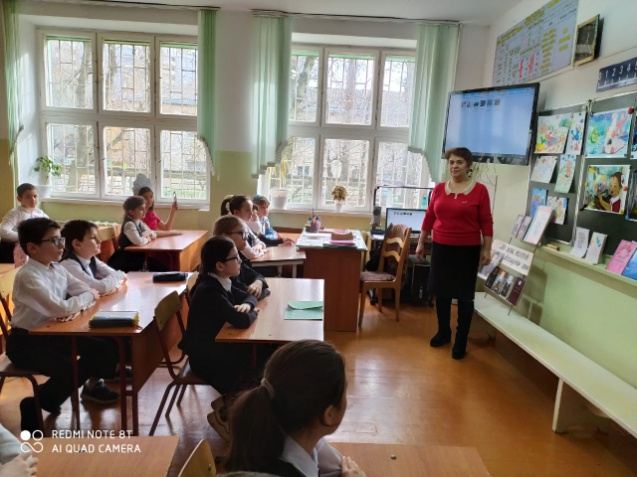 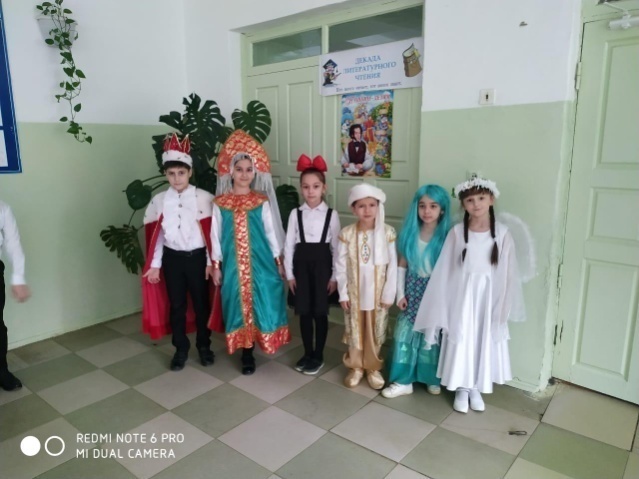 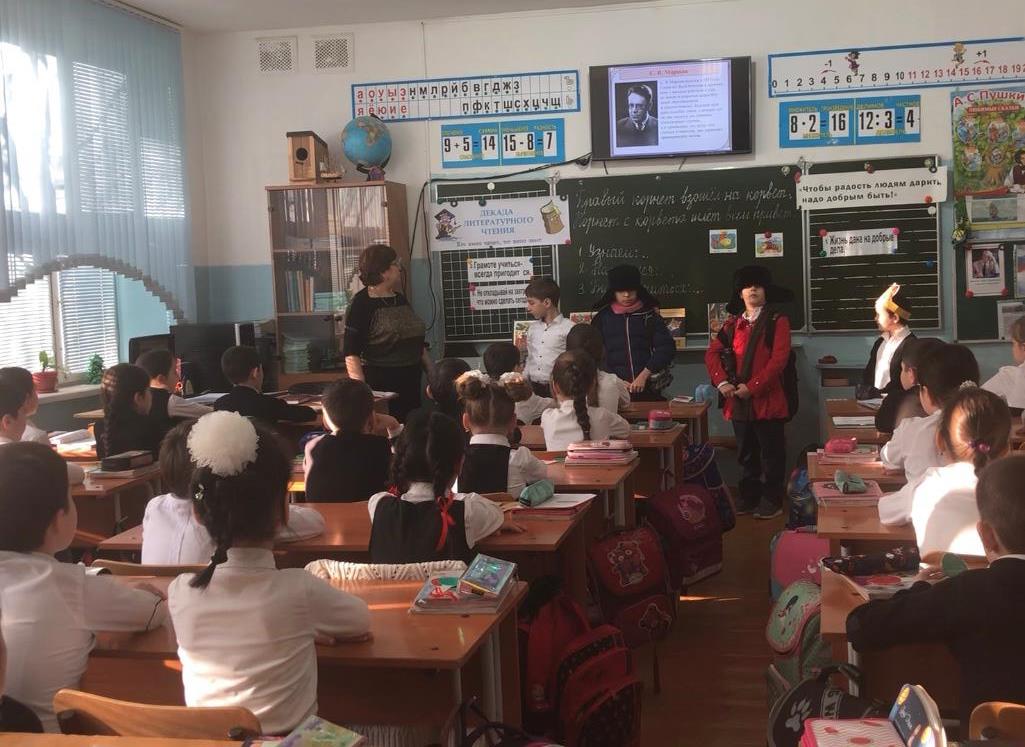 Защита проекта «Глобальные экологические проблемы», учитель биологии Рамазанова Д.М.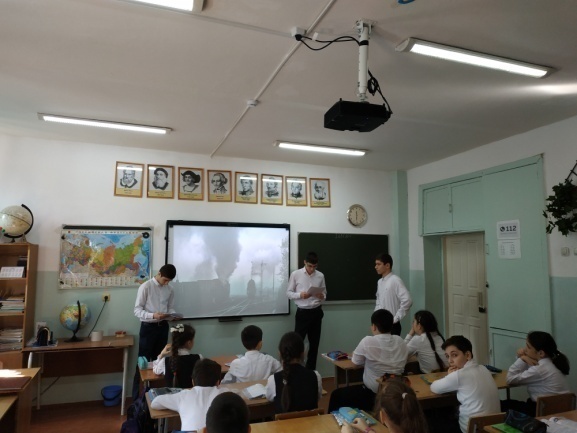 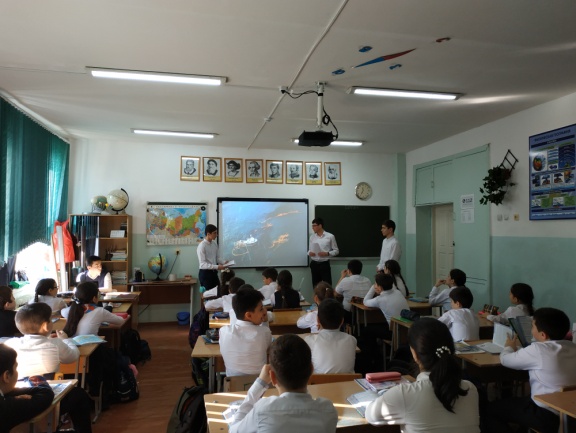 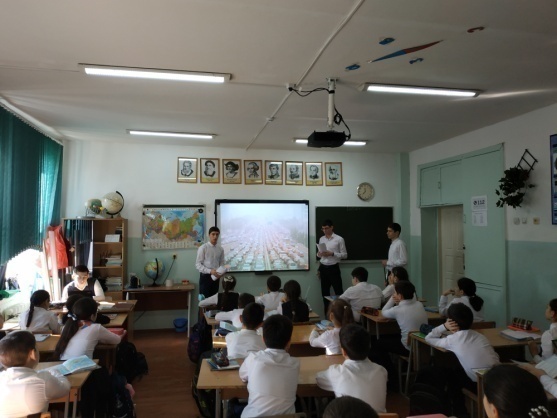 Внеурочная деятельность «Чудеса своими руками», учитель химии Загирова Р.М.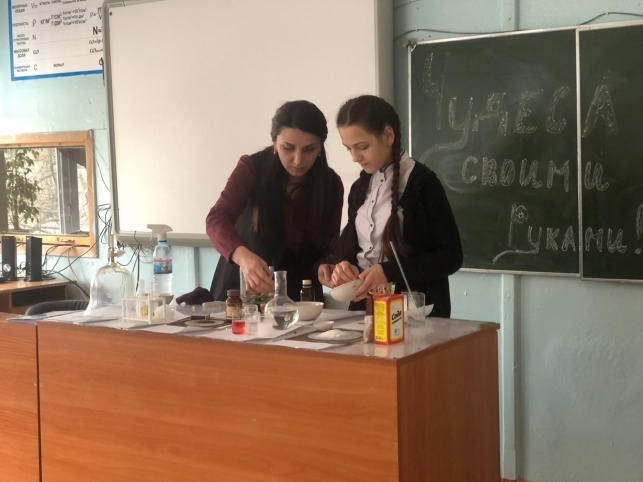 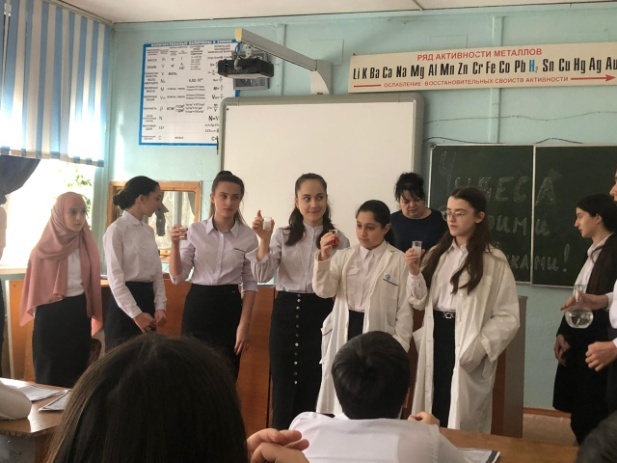 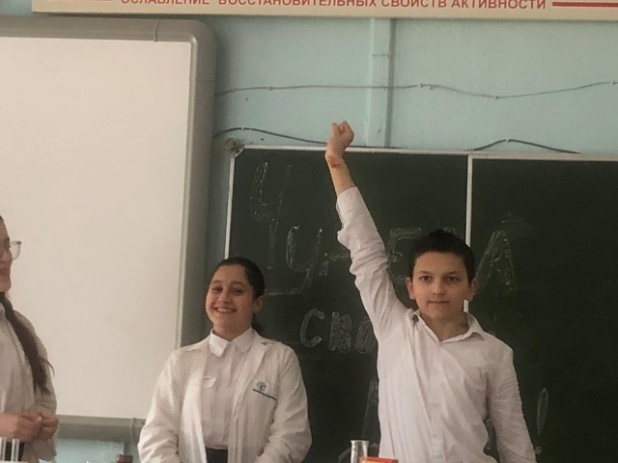 Открытые уроки и мероприятия учителей истории и обществознания в рамках декады наук 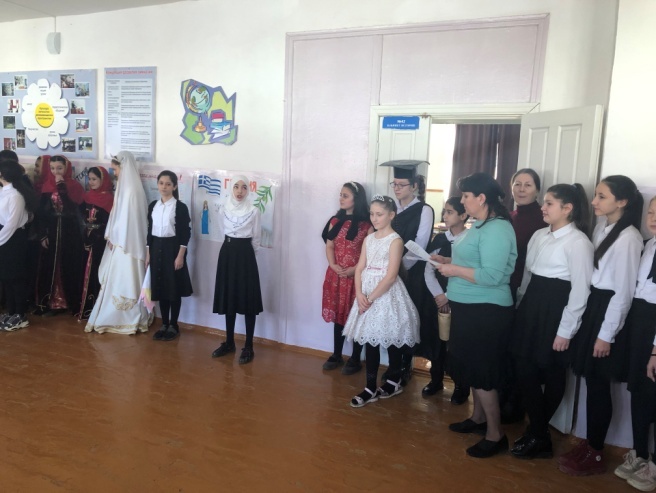 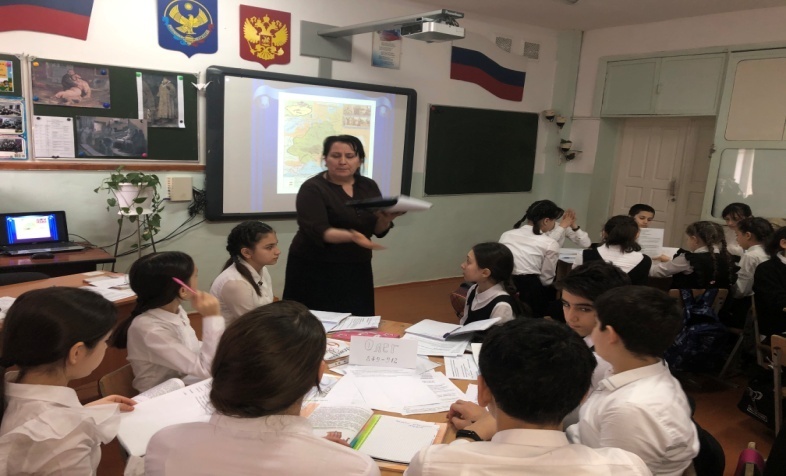 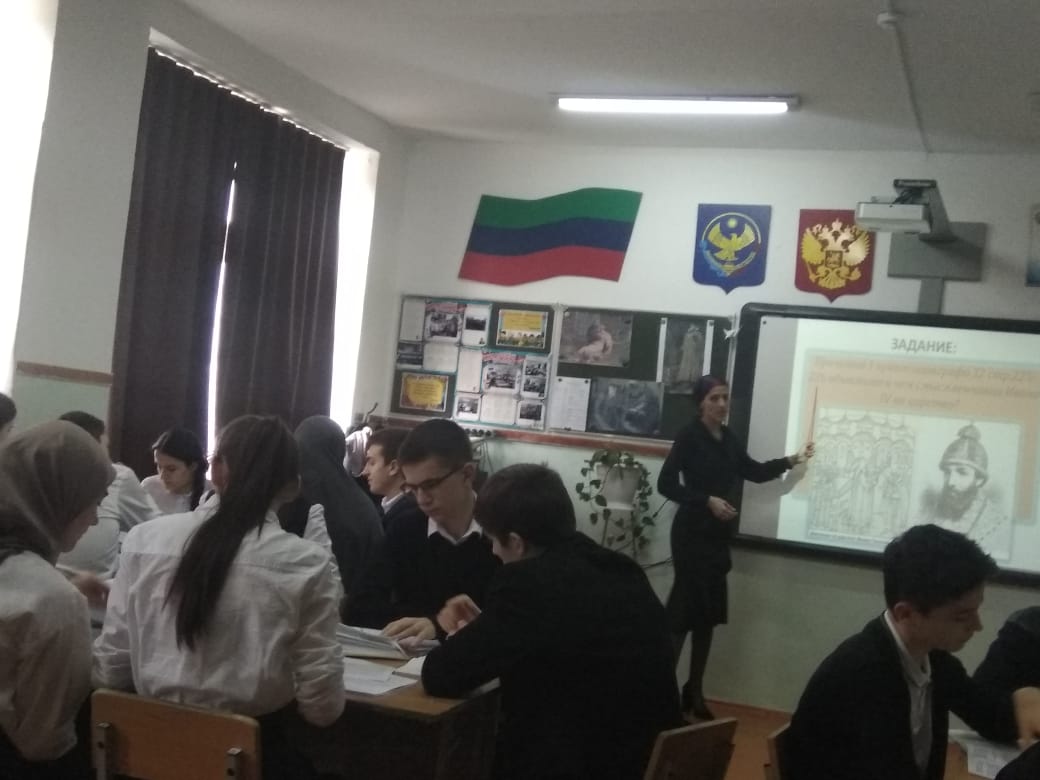 Открытые уроки и мероприятия учителей иностранных языков в рамках декады наук 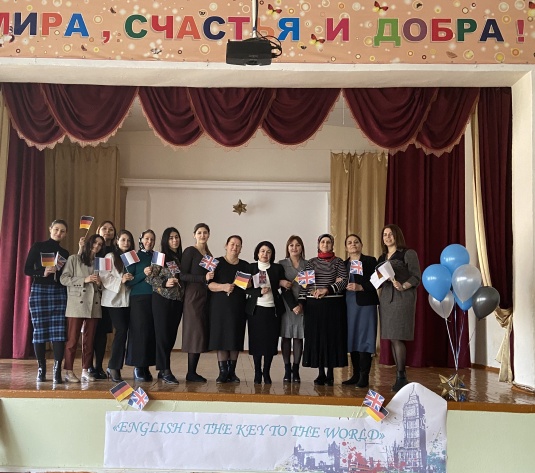 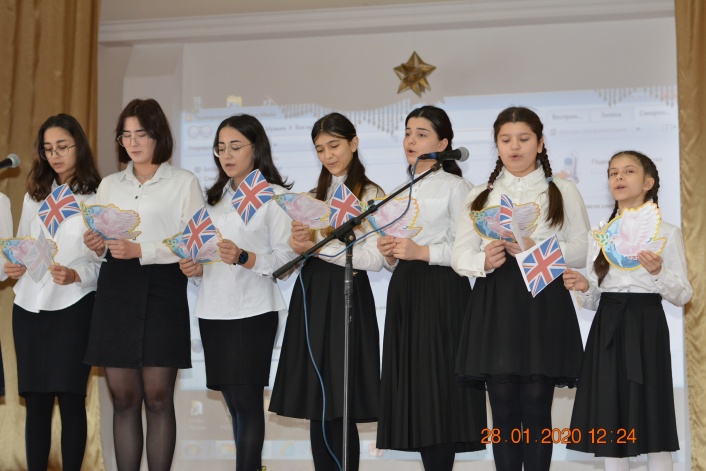 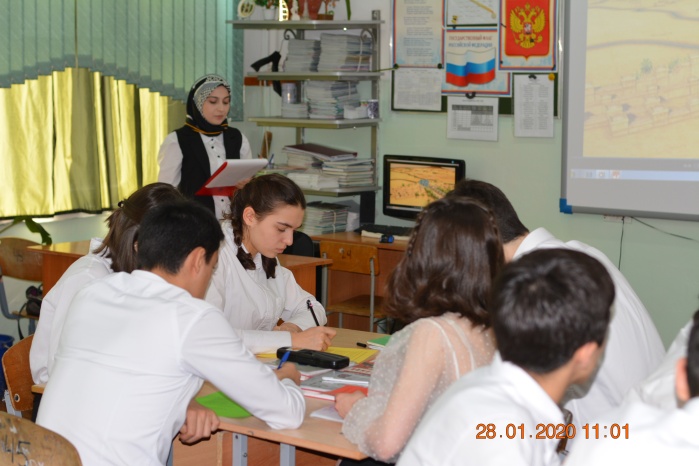 Открытые уроки и мероприятия учителей русского языка в рамках декады наук 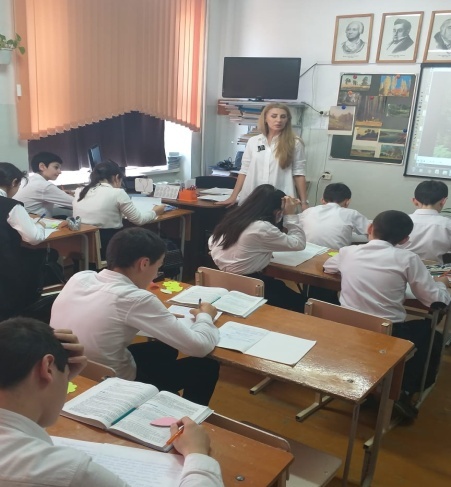 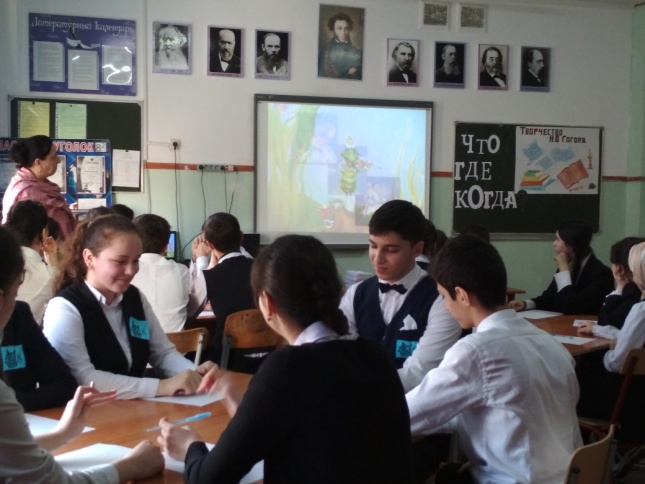 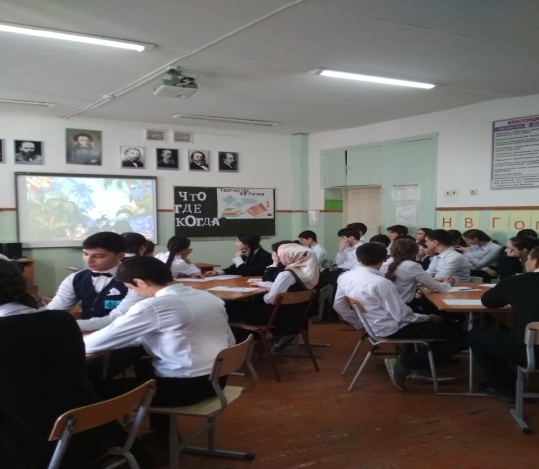 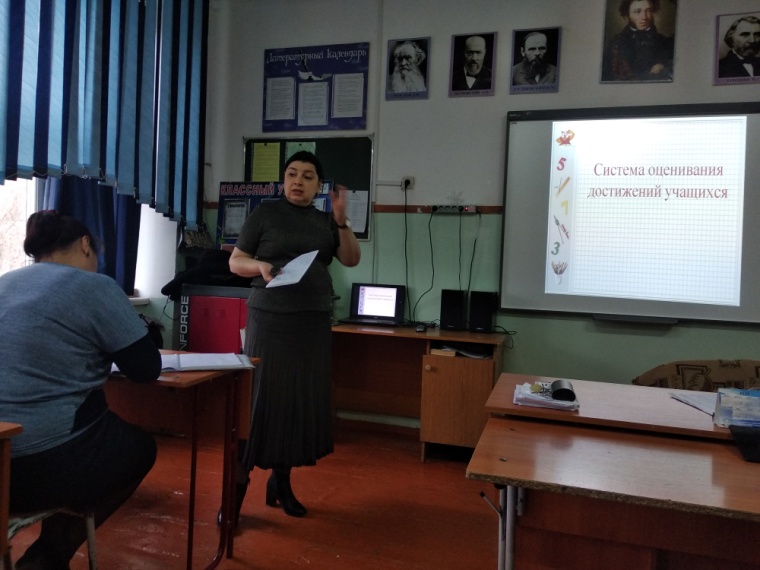 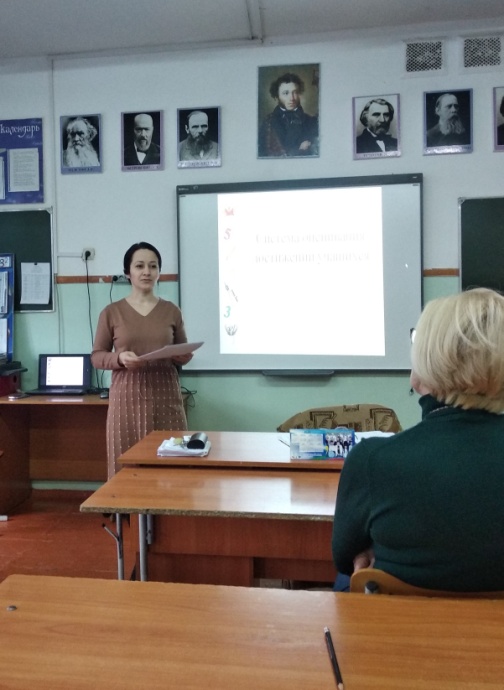 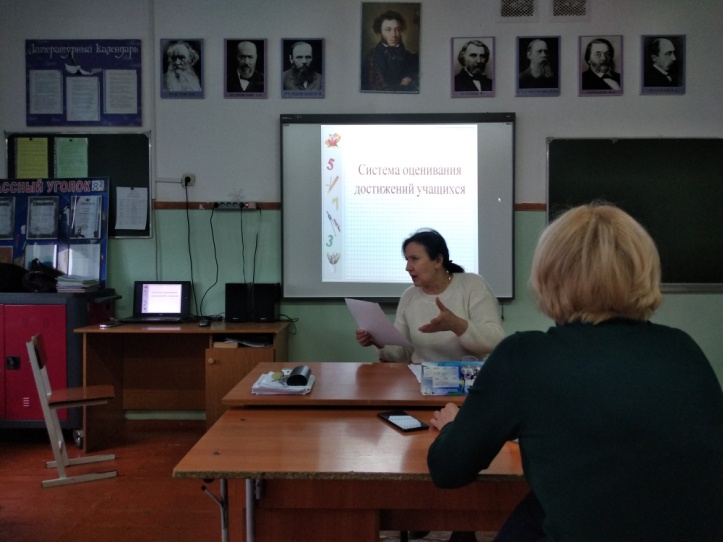 Научно – методический семинар «Система оценивания достижений учащихся». Организаторы семинара Гаджимурадова С.Д. зам по НМР, Ханмурзаева Д.К. руководитель творческой лабораторией, Гаджиибрагимова У.Р. педагог психолог.Мониторинг процесса и результатов профессиональной деятельности педагогов                                      3.Повышение профессиональной компетентности педагогических кадров:3.1 Реализация системы мероприятий, направленных на повышение уровня профессиональной  компетентности учителей.Роль методической работы школы значительно возрастает в условиях модернизации образования в связи с необходимостью рационально и оперативно использовать новые методики, приемы и формы обучения и воспитания. В 2019-2020 году педагогический коллектив гимназии работал  над методической темой школы:  «Развитие творческих и интеллектуальных способностей учащихся в условиях реализации ФГОС второго поколения». Направления работы методической деятельности в целях реализации данной темы:               1. Совершенствование содержания образования               -интегративный подход к содержанию образования;- определение путей решения преемственности в содержания на разных ступенях образования;- отбор и стандартизация общего образования;- разработка измерителей качества образования;2. Совершенствование образовательного процесса- разработка и внедрение активных методов обучения;- совершенствование классно – урочной  системы;- повышение эффективности контроля;- мониторинг качества обучения;-диагностика и прогнозирование образовательного процесса;3. Совершенствование педагогической деятельности- работа над темой самообразования;- участие в педчтениях, конкурсах, смотрах, НПК на разных уровнях;- обобщение и распространение передового опыта, открытые уроки на город и республику.Важнейший показатель любой школы – квалификационный уровень педагогических кадров. Кадровый      состав педагогов обладает достаточно высоким профессиональным уровнем.Высшую квалификационную категорию имеют  45 педагога (35 %)1 категорию -   13 педагога (10 %)2категорию  -  74 педагогов (57%)                     3.2 Оказание методической помощи учителям в процессе подготовки к аттестации.                                          Повышение квалификации и аттестация за учебный год                         Повышение профессионального мастерства педагогов гимназии в режиме дистанционного обучения                                          3.3 Организация обобщения и трансляции эффективного педагогического опытаВсе проведенные педагогические и научно – методические советы были направлены на реализацию общешкольной методической темы «Развитие творческих  интеллектуальных способностей учащихся через реализацию ВГОС второго поколения». В 2019-2020 учебном году в целях обобщения педагогического опыта было проведено 4 педагогических совета и 3 научно - методических совета:                 Август 2019 год.    Стратегический педсоветТема: «Приоритетные направления школьной образовательной политики, итоги работы за прошлый год, задачи на  2019-2020 учебный  год».Форма проведения: конференцияБабатова А.Н.  – директор гимназии    Ноябрь 2019год.Тема: 1.«Проблемы преемственности обучения в начальной и основной школе при реализации ФГОС».          2. «Использование современных технологий в работе классного руководителя». Форма проведения: обучающий семинар.1.Курбанова З.Ш. зам. директора по ВР,  Шамардина Т.З.. – зам. директора по УВР.2. Руководители МО, учителя- предметники, психологическая служба. Январь 2020 год Тема: 1.«Формирование универсальных учебных действий обучающихся на уровнях математики, физики, информатики в рамках Федеральных Образовательных Стандартов»2. «От конфликта к культуре общения»Форма проведения: обучающий семинар.1.Османова С.С. зам. директора по УВР.2.Руководители МО3.Психологическая служба    Март 2020 год Тема:  1.«Совершенствование навыков устной речи на уроках и во внеурочной деятельности»2. «Актуальные вопросы духовно-нравственного воспитания в свете ФГОС»Форма проведения: Защита презентации Каллаур С.П. зам. директора УВР., Курбанова З.Ш. зам. директора ВРПедагоги психологи, руководители МОФорма проведения: круглый стол.3.4 Оказание методической и практической помощи учителям проводилась через тематические       заседания НМС и обучающие семинары: Все педагогические советы были подготовлены и проводились исходя из поставленных задач. В подготовке  педсоветов принимали участие все методические объединения. Формы проведения педсоветов были разнообразны. Наряду с традиционными, использовались такие активные формы, как презентация опыта, работа в творческих микрогруппах, обсуждение результатов анкетирования, диагностирования по проблемам. Максимально использованы компьютерные технологии.                                                                                                                                                                                       Деятельность  в творческих  микрогруппах  во время проведения  педсоветов  была направлена на  модернизацию российского образования в рамках ФГОС.  Контроль  за выполнением решений педсовета возлагался на администрацию, руководителей М/О. Результаты контроля обсуждались на совещаниях при директоре, заседаниях М/О.                                                                                                                                                                                                                    Можно отметить позитивные тенденции: в обсуждении тем педсоветов принимало участие большинство педагогов, происходил обмен мнениями, слушались советы, предложения по улучшению работы учителя, ставились конкретные задачи и планировалось их решение.Работа методического совета основывалась на анализе учебно-воспитательной работы структурных подразделений методической службы, результатов внутри школьного контроля.                                                              Формы методической работы, используемых при проведении педсоветов, НМС, заседаний ШМО:Коллективные формы: семинары, практикумы, практические конференции, школа передового опыта, творческие группы, открытые уроки, творческие отчеты учителей, внеклассные мероприятия по предметам, экскурсии, встречи с педагогами новаторами.Индивидуальные формы работы: самообразование, разработка творческих тем, взаимопосещения уроков, самоанализ, наставничество, консультации, собеседование, анализ уроков.                                                         3.5 Обобщение педагогического опыта в городе, республика, зона, РоссияОрганизация обобщения и трансляции эффективного педагогического опыта                                                                                       Творческая активность педагоговУчастие педагогов в конкурсах, проектах.4.Организационно – методическая деятельность4.1.Профилактика неуспешности. Уровень обученности школьников на конец учебного годаПо сравнению с прошлым учебным годом в параллелях:Начальная школа – повышение качества на 2%                                                       Старшая школа 5- 9 классы  – повышение качества – 2%                                                        Старшая школа 10- 11 классы – снижение качества на  - 6%5х классов идет повышение качества на – 4%,     6х классов снижение качества на – 11%7х классов повышение качества на  - 1,4%,      8х классов повышение качества на -5%9х классов повышение   качества на – 12%,           10х классах снижение качества – 10%11х классах снижение качества на – 3%Снижение качества знаний в старших 10-11 классах можно объяснить снижением переходом на дистанционное обучение в 4 четверти, отсутствия систематического контроля со стороны родителей, а так же слабой связью классных руководителей и учителей предметников. Немало учеников с одной тройкой, что повлияло на показатель качества.Низкое качество знаний показали учащиеся универсальных классов. Таким образом, в конце учебного года мы имеем следующий результат:Успеваемость и качество за учебный год. Сравнительные данные таблицы указывают на рост успеваемости по всем предметам до 100%, это большое достижение педагогического коллектива школы.                                                                                                                                        В начальной школе рост качества обученности на 2%.                                                                                                                               В основной школе стабильное качество, есть небольшое повышение на   2%,                                                                                   В старшей школе, к сожалению, снижение  качества – 6%.                                                                                                                  Всего по школе снижение качества на 1,5 %  , можно сказать результат стабильный.                                                                                                                                                  В следующем учебном году необходимо запланировать индивидуальные занятия  для  слабоуспевающих, внести их в расписание и построить систему контроля, которая бы учитывала индивидуальные способности учащихся.                                   Результаты обученности детей, обучающихся в профильных классах.                                                     Социально-гуманитарный профиль(101,103,111)Профильные предметы в 101 классе: русский язык - по сравнению с прошлым годом выросло качество на – 3% , английский язык-  снижение качества на - 7 % , обществознание – снижение качества на14 % , но качество достаточно высокое 83.3%  В 111 классе - русский язык -  стабильно высокое качество 100 %, английский язык  - высокое качества 100%, обществознание – качество повысилось на 14% . 103  класс: русский язык – 87.5%, английский язык – 71.4%, обществознание – 82,6%. Все профильные предметы социально - гуманитарного направления освоены на оценку «4» и выше.                                                                               Естественно - научный профиль(102,112)  Профильные предметы в 102 классе: биология - по сравнению с прошлым годом повышение на качества – 39% (хороший контингент детей) , химия-  по сравнению с прошлым годом повышение на качества на -32% , математика повышение  качества на 24%. Средний оценочный балл – 4.3.  В 112 классе – биология снижение качества до 10%, математика – снижение  качества на 3%, химия снижение качество на 19%,  физика – 93% качества, достаточно высокий показатель. Все профильные предметы в 11классе освоены на оценку  «4» и выше.                                       4.1.Результаты диагностической и мониторинговой работы по предметам .Динамика ЕГЭ по русскому языку и математике, предметам по выбору.Динамика ОГЭ по русскому языку, математике и по предметам по выборуРезультаты пробных экзаменов ОГЭ 2019-2020г.17.11.19г. Итоги пробного экзамена по математике23.11.19г. Итоги пробного экзамена по русскому языкуРезультаты пробных экзаменов ЕГЭ 2019 - 2020г.21.12.19г. Итоги пробного экзамена по русскому языкуРезультаты пробных экзаменов ЕГЭ 2019 - 2020г.19.01.20г. Итоги пробного экзамена по математике                                                 Результаты пробных экзаменов ОГЭ февраль  2020г.                                                                  Результаты пробных экзаменов ЕГЭ март  2020г.Всероссийские проверочные работы (начальная школа, 4-е классы), 5-6 классы4.1.Динамика обученности учащихся по всем предметам за последние три годаПо результатам таблицы следует отметить результаты качества обученности :                                                                           100% успеваемость по всем предметамРусский язык- повышение качества на -  3%                Литература- повышение качества на  - 4%Математика- снижение качества  на  - 6%                    Физика – повышение качества на  – 10%                Английский язык- повышение качества на - 2%          География – повышение качества на -  8%Биология- повышение качества на - 1 %                        История – повышение качества - 3%,Обществознание - повышение качества на 41             Химия – повышение качества на 3%В соответствии  с планом гимназии внутришкольный контроль базировался на объектах, которые обеспечивают  эффективность функционирования гимназии. К числу приобретенных базовых объектов ВШК относился внутригимназический документооборот, при осуществлении которого учитывалась и отслеживалась полнота, своевременность и правильность ведения школьной документации всеми участниками образовательного процесса.Анализируя итоги года, можно сделать вывод и о целесообразности предпрофильной подготовки учащихся, которая обеспечивает условия становления и формирования личности учащихся. Содержание образования в предпрофильных классах является относительно завершенным и создает условия для подготовки учеников и выбору профиля дальнейшего образования, их социального самоопределения.  Вырос процент участия обучающихся 5-9 классов в исследовательской и научно-практической деятельности. В течение учебного года проводилась работа с будущими первоклассниками и их родителями. В рамках программы «Школа будущего первоклассника» осуществляется учет детей, подлежащих обязательному обучению, сформирован банк данных о детях дошкольного возраста, проживающих в микрорайоне школы.С целью создания условий для адаптации учащихся, обеспечивающих их благополучное развитие, обучение и воспитание, в течение года проводилась работа по адаптации учащихся 1,5,9,10 классов. По результатам данного вида деятельности проводились совещания при директоре и педагогический совет «Проблема преемственности при переходе из начальной школы в основную». Согласно Закону РФ «Об образовании», в школе в течение года проводилась работа с учащимися,  имеющими неудовлетворительные отметки по итогам четверти.  На педагогических советах выявлены причины неуспеваемости, ШМО спланирована работа по ликвидации пробелов в знаниях, обучающихся, на индивидуальных занятиях проводилась отработка изученного материала, данная категория учащихся была приглашена на Совет профилактики и Совет школы.Раз в четверть проводилась работа с дневниками, ученическими тетрадями (рабочими и для контрольных работ), особое внимание уделялось работе с электронными журналами. Постоянно отслеживалось выполнение рабочих образовательных программ, прохождении учебного материала, выполнение практической части, систематически проверялись классные журналы. Цели проверки  были разные: оформление и соблюдение правил ведения классных журналов, объективность и система оценивания достижений учащегося по отдельным предметам, проверка по устранению замечаний по  посещаемости занятий учащимися.Таким образом, в подавляющем большинстве классных журналов значительно уменьшилось число ошибок и недочетов, остаются замечания в адрес отдельных учителей. Велся персональный контроль вновь прибывших и молодых специалистов. в результате персонального контроля ряда учителей были выявлены следующие недостатки:недостаточное владение преподаваемого предмета;недостаточное владение прогрессивными технологиями;нет навыка работы с классным журналом;недостаточное знание психологических особенностей учащихся. Данным  учителям была оказана методическая поддержка по устранению профессиональных проблем и затруднений. В результате эти учителя улучшили свою работу.Классно-обобщающий контроль включал в себя анализ организации и результативности образовательных процессов в 5-х, 8-х, 9-х, 10-х и в 11-х классах. Итоги обсуждались на совещаниях при директоре и завуче.В связи с введением ФГОС внутришкольный контроль был направлен на усиление контрольно-оценивающих процедур инновационной составляющей образовательного процесса. Тематический контроль по освоению новых УМК включал в себя посещение уроков, анализ, беседы, проверку ведения тетрадей, анкетирование, а также мониторинги по русскому языку и математике.  В результате тематического контроля выявлено, что новые УМК ориентируемы на достижение планируемых результатов, на использование новых технологий. В основном учителя, работающие по новым УМК имеют достаточно высокую степень мотивации к их успешному освоению.Проводимые мониторинги выявили, что есть группа учащихся которые имеют низкий и ниже среднего уровень как по русскому языку, так и по математике.   В связи с этим была составлена программа по ликвидации пробелов в знаниях отдельных учащихся4.1. Уровень здоровья и здорового образа жизни.В 2019-2020 учебном году была продолжена работа по реализации «Здоровья сберегающей программы», направленной на сохранение и укрепление здоровья обучающихся, а также организована деятельность по выполнению новых норм СанПин.На базе нашей школы работали спортивные секции тхеквондо, мини-футбол, волейбол, в которых занималось 20% обучающихся. В течение года врачами медицинского кабинета школы проводился углубленный медосмотр учащихся, осуществлялась вакцинация, даны направления на обследования врачами-специалистами.Уровень физического развития учащихся зависит от состояния физического воспитания. Наряду с уроками физкультуры в гимназии проводились массовые физкультурно-спортивные мероприятия по общешкольному плану:- веселые старты; (1-7 классы);  соревнования по гимнастике; (5- 6 классы);- легкоатлетический кросс; (7- 10 классы);  День здоровья (4-11клссы); Президентские соревнования; (6–11кл)- Безопасное колесо; (5 – 6 классы);  Шахматная доска (1 – 11 класс).Педагогами школы применяются здоровье сберегающие технологии, проводятся физкультминутки, подвижные игры для обучающихся первой ступени обучения. Несмотря на большую проделанную работу, здоровье обучающихся остается на низком уровне. Общее количество детей – 2583. Наибольшее количество учащихся относится  к I группе здоровья – 627 учащихся, ко II группе здоровья – 1614 учащихся, к  III группе здоровья –  331  учащихся,  к  IV группе здоровья  - 2 учащихся, 5 группе здоровья – 0 учащихся.  Количество случаев детского травматизма – 3    Учащихся обучающихся на дому – 11  Исходя из табличных сведений, наиболее распространенными заболеваниями являются заболевания   опорно – двигательной системы , на втором месте заболевания органов зрения, на третьем месте заболевания эндокринной и нервной систем. Немало учащихся с заболеваниями мочеполовой и сердечно – сосудистой систем.                                                                                    4.2 Развитие одаренных детейРеализация комплексной программы «Одаренные дети».Результат работы с одаренными учащимися за 2019-2020 учебный год.Динамика участия за три года в городских, республиканских, всероссийских олимпиадах, конкурсах, конференциях.                              Награждение педагогов, членов МО грамотами и званиями в текущем годуЦель работы: формирование разносторонне развитой, здоровой физически и нравственно личности, способной реализовать творческий потенциал в динамических социально-экономических условиях, как в собственных интересах, так и в интересах общества.              Приоритетными направлениями работы гимназии на 2020 -2021 г. являются— Повышение качества образовательной деятельности школы за счет совершенствования  организационной и  управленческой деятельности;— Развитие благоприятной и мотивирующей на учебу атмосферы в школе, обучение учащихся  навыками самоконтроля, самообразования, формирования универсальных учебных действий;— Создание развивающей образовательной среды на основе внедрения современных образовательных технологий;— Повышение качества обученности за счет внедрения технологий психолого-педагогических подходов в обучении и воспитании;— Повышение профессиональной компетентности педагогов: увеличение числа педагогов, регулярно применяющих на практике преподавания уровневую дифференциацию, информационно-коммуникационные технологии, активизация деятельности коллектива по реализации инновационных программ;— Работа с мотивированными учащимися, развитие творческих способностей детей;— Совершенствование работы, направленной на сохранение и укрепления здоровья всех субъектов образовательного процесса и привитие навыков здорового образа жизни;— Подготовка обучающихся к успешной сдаче ГИА и ЕГЭ.- Шире внедрять формы и методы дистанционного обучения педагогов, учеников, родителей.                                                                                Задачи   на 2020-2021 учебный год: По укреплению здоровья и  формированию здорового образа жизни:— Продолжить работу по  созданию  в школе благоприятных  условий для умственного, нравственного, физического развития каждого обучающегося  и формирования  у них потребности  в здоровом образе жизни, обеспечение комфортного  климата  для каждого участника образовательного процесса;По повышению качества образования:— Продолжить реализацию мероприятий по внедрению  федеральных  государственных  образовательных стандартов НОО и ООО  в 1- 9 классах в штатном режиме;Продолжить реализацию мероприятий по внедрению  федеральных  государственных  образовательных стандартов НОО обучающихся с ОВЗ и НОО обучающихся с умственной отсталостью ( интеллектуальными нарушениями)   в 1-3 классах в штатном режиме;— Продолжить работу по повышению качества знаний обучающихся, в первую очередь за счет уменьшения количества учеников, имеющих одну 3 по предметам;— Продолжить  работу  педагогического коллектива по реализации профильного обучения  на старшей ступени обучения через реализацию индивидуальных учебных планов социально-гуманитарной, естественно – научной направленности,  направленности;— Продолжить  индивидуальную работу с  детьми «группы риска», организовать работу с родителями по повышению мотивации обучения и снижения пропусков.— Продолжить предпрофильное обучение по модели  индивидуальных учебных планов внеурочной деятельности;— Администрации школы  усилить  контроль  за  работой  по подготовке обучающихся выпускных классов   к  государственной итоговой аттестации. Методическим объединениям совершенствовать систему работы по подготовке выпускников к ОГЭ и  ЕГЭ, проанализировать типичные ошибки, допущенные обучающимися, включать подобные задания в систему повторения, формировать навык работы с тестом.  Осуществлять работу, направленную  на формирование психологической готовности обучающихся к  сдаче  ОГЭ и ЕГЭ.Совершенствование управленческой деятельности:— Продолжить работу по ведению  документации  с помощью электронной системы (электронный журнал, электронный дневник, электронная отчетность и т.д.).— Совершенствовать   комплекс мер по  подготовке   кадрового потенциала в соответствии с требованиями ФГОС  обучающихся с ОВЗ, ФГОС обучающихся с умственной отсталостью (интеллектуальными нарушениями), требованиями профессионального стандарта педагога.По работе с талантливыми детьми:— Индивидуализировать и дифференцировать обучение и воспитание  школьников в соответствии с их способностями, склонностями и потребностями. Осуществлять выявление и развитие способностей  и одаренности на ранних этапах.— Продолжить совершенствование работы с обучающимися по подготовке к олимпиадам;— Провести работу по выдаче сертификатов персонифицированного учета, увеличить рост обучающихся , получающих дополнительное образование.Методические Объединения учителейКоличествоучителейМолодые специалисты(1-3года)СтатусЗванияМО учителей русского языка и литературы15Высшая категория- 5Первая – 3Вторая - 7Отличник образования РФ – 1Каллаур С.П.Отличник образования РД – 1Аполонская С.Д.Почетный работник ООРФ -3Гасанова Ф.К., Ханмурзаева Д.К.,Аполонская С.Д.Кандидат филологических наук - 1  Адилова С.И.Заслуженный учитель РД – 1 Каллаур С.П.МО учителей технических наук (математика, физика, информатика)       16Высшая категория- 7Первая – 5Вторая - 4Отличник образования РФ _ 4Биярсланова Г.Ж., Динеева В.Л., Саратовкина Л.Г., Абакарова А.Г.Отличник образования РД – 1Саратовкина Л.Г.Лучший педагог России – 2Саратовкина Л.Г., Биярсланова Г.Ж.МО учителей естественных наук (биология, химия, география)10Высшая категория- 7Первая – 0Вторая - 3Отличник образования РД – 3(Рабаданова Г.З., Салихова Р.С., Корешкова М.В,)Почетный работник ООРФ  - 5    (Бабатова А.Н., Гаджимурадова С.Д,  Магомедова П.П., Магомедова П.М.)Заслуженный учитель Р.Д.- 1Салихова Р.С.Лучший педагог России – 1Бабатова А.Н.МО учителей иностранных языков231.Рамазанова Г.К.2.Халикова М.А.3.Курбанова З.Ш.4.Трошина М.Ю.Высшая категория- 3Первая – 1Вторая - 19Отличник образования РФ –2Танаева М.А., Магомедова З.Г. Отличник образования РД –1Иманалиева З.Г. Заслуженный учитель Р.Д.- 1Танаева М.А,МО учителей истории и обществознания6Высшая категория- 4Первая – 1Вторая - 1Почетный работник ОО РФ –1Алибеков Р.Г.МО учителей ИЗО, музыки, технологии, физической культуры 9+9ВсегоВысшая категория – 6Первая – 1Вторая – 11Почетный работник ООРФ – 3Давыдова К.Э.,Ивахненко Н.В.,Амаханов М.Р.Отличник образования РД- 1Маркина Марина АнатольевнаКандидат педагогических наук – 1Камилова Х.М.МО учителей начальных классов32,воспитатель ГПД-Высшая категория- 9Первая – 3Вторая – 21Эмирова А.Г- Почетный работник РФГерейханова  - Почет. работник РФ Гусейнова И.Г- Почетный работник РФМагомедова С.С.Почет. Работник РФГайдарбекова Р.Г.Почет. Работник РФОганесян Г.В.- Почетный Работник РФГасанова К.Ф.- Почетный работник РФДадашева Д.С.- Почетный работник РФАлибекова М.С. – Отличник просв. РФЭмирова Г.А.- Отличник образован. РДМО учителей родных языков5-Высшая категория- 2Первая – 0Вторая – 3-Социально – психологическая служба61Высшая категория- 2Первая – 0Вторая – 4«Почетный работник ООРФ» – 1Курбанова Зулейха ШакировнаОтличник образования РД –1 Рагимова Рамиля МухтаровнаИтого по школе1325Высшая категория- 45Первая – 13Вторая – 74«Отличник образования РФ» – 8 «Отличник образования РД» – 9«Почетный работник ООРФ» – 21 «Кандидат пед. наук» – 2«Заслуженный учитель РД, РФ» - 3«Лучший педагог России» - 3КабинетыКоличествоКабинетыКоличествоКол-во предметных кабинетов47Психологический1Кол-во паспортизованных кабинетов12Методический1Компьютерные кабинеты2Кабинет зам. директора6Спортзал 1Кабинет музыки1Медкабинет2Актовый зал1Спортплощадка1Логопедический1Библиотека1Кабинеты иностр. языков7Кабинет технологии2Кабинет директора1Столовая1Кабинет бухгалтера1ПоказателиДанные Компьютерное оснащениеКомпьютерное оснащениеКоличество компьютерных классов2Количество компьютеров в этих классах26Количество компьютеров в предметных кабинетах1Количество предметных кабинетов, в которых установлены компьютеры29Количество компьютеров у администрации ОУ7Всего компьютеров в ОУ90В том числе ноутбуков63Количество учащихся, приходящихся на один компьютер15Оснащение периферийным оборудованиемОснащение периферийным оборудованиемКоличество мультимедиапроекторов21Количество интерактивных досок17Количество проекционных экранов5Количество плазменных панелей0Количество телевизоров16Количество лингафонных систем0Количество принтеров9Количество сканеров2Количество МФУ5Количество документ-камер0Количество веб-камер0Доступ и использование  сети ИнтернетДоступ и использование  сети ИнтернетЛокальная сеть1Количество компьютеров, имеющих доступ к сети Интернет9Контентная фильтрация естьСкорость передачи данных в сети Интернет40Мбит/сWEB-сайт ОУ, http://gimnaziya-17.dagestanschool.ru/% наполняемости WEB-сайта ОУ100%Электронная почтаege200617@yandex.rugimna17@mail.ru Неофициальные сайты ОУhttps://www.instagram.com/mbou_17_mkalaЛичные сайты педагогических работниковhttps://multiurok.ru/MO_uchitelei_matematiki_fiziki_informatiki_Gimnazi/ - Саратовкина Н.Гhttps://sarng85.wixsite.com/mo-mif-gim17 - сайт МО математики, физики и информатики,https://rus-gim17.ucoz.ru/ - сайт МО русского языка и литературыhttps://multiurok.ru/id63314275/ - Магомедова П.П.https://multiurok.ru/id21275705 – Ярбилова С.М.https://multiurok.ru/id83903874/ - Рамазанова А.А.https://multiurok.ru/id70461518 – Эмирова А.Гhttps://multiurok.ru/id74124071/ - Биярсланова Г.Жhttps://multiurok.ru/id84393738/ - Катаева Г.Хhttps://multiurok.ru/GPKamilovna/ - Гаджиева П.К.https://multiurok.ru/id84176676/ - Османова С.С.https://multiurok.ru/meryemdaidbek/ - Гаджиева М.Н.https://infourok.ru/user/cffndrbyf-yfltlf-utubtdyf - Саратовкина Н.ГИнформатизация УВПИнформатизация УВПЭлектронные журналыимеютсяЭлектронные дневникиимеются№ФИО учителяПредметкласс     Рабочие программы элективных курсов1Ханмурзаева Д.К. Русский язык, 11класс«Русский язык: подготовка учащихся 11-х классов к ЕГЭ»2Мизамудинова М.М.Математика, 11 класс«Математика: подготовка к ЕГЭ учащихся 11-х классов»3Шейдаева Ф.А.Русский язык, 11 класс«Русский язык: подготовка к ЕГЭ  учащихся 11-х классов»4Салихова Р.С.Биология, 11 класс«Подготовка учащихся 11-х классов к ЕГЭ по биологии»5Расулова Н.Г.Обществознание, история    11класс«Подготовка учащихся 11-х классов к ЕГЭ по обществознанию, истории»6Иманалиева З.Г.Английский язык, 11 класс«Подготовка к ЕГЭ учащихся 11-х классов по английскому языку»7Динеева В.Л.Физика, 11 класс«Подготовка к ЕГЭ учащихся 11-х классов по физике»8Рабаданова Г.З.Химия, 11 класс«Подготовка учащихся11-х классов и к ЕГЭ по химии»9Алюшева Д.Р.Математика, 11 класс« Подготовка учащихся 11-х классов к ЕГЭ по математике»10Рабаданова Г.З.Химия, 10  класс« Подготовка учащихся 10-х классов к ЕГЭ по химии»11Эскандерова Р.А.Английский язык,10  класс«Подготовка учащихся 10-х классов и к ЕГЭ по английскому языку»12Ибрагимова М.С.Физика, 10 класс«Подготовка учащихся 10-х классов к ЕГЭ по физике»13Салимсултанова А.Г.    Информатика ,10 класс«Подготовка учащихся 10-х классов к ЕГЭ по информатике»14Мизамудинова М.М.Математика, 10 класс«Подготовка учащихся 10-х классов к ЕГЭ по математике»15Гаджиева П.К.Обществознание, история ,10 класс«Подготовка учащихся 10 классов к ЕГЭ по обществознанию, истории»16Каллар С.П.Русский язык, 10 класс«Подготовка учащихся 10 классов к ЕГЭ по русскому языку» 17Рамазанова Л.Н.Русский язык, 10 класс«Подготовка учащихся 10классов к ЕГЭ по русскому языку»18Салихова Р.С.Биология, 10 класс«Подготовка учащихся 10 классов к ЕГЭ по биологии»19Алюшева Д.Р.Математика ,10 класс«Подготовка учащихся 10 классов к ЕГЭ по математике»20Расулова Н.Г.Обществознание, история    10класс«Подготовка учащихся 10-х классов к ЕГЭ по обществознанию, истории»ПоказателиУчебный годУчебный годУчебный годПоказатели2017- 20182018- 20192019- 20201. Число обучающихся на конец учебного года2444263025832.Оставлены на повторное обучение1 по пропускам(нач. школа)4 (1 по болезни)2 по болезни-3.Получили задание на осень9 ученика8 учащихся14.Число аттестованных обучающихся  851 начальная школа                                               (633+637)  1270 общего и основного обучения1155 начальная школа1467 старшая школа846 начальная школа1432 общего и основного обучения5.Окончили учебный год с отличной успеваемостью186 начальная школа89+54=143 старшая школа199- начальная школа49 - старшая229 начальная школа842 старшая школа6.Окончили учебный год без троек351 нач. школа246+246=492 старшая школа373 – начальная школа202 – старшая школа401 – начальная школа534 старшая школа7.Окончили основную среднюю школу с Золотой медалью1.Муртазаева Мадина2.Махмудова Камилла3.Атагтшиева Кавсарат4.Магомедова Нинаханум5.Шахвалиева Анав6.Ханвердиева Сейджана7.Омарова Асият8.Алхилова Жасмина9.Шапиева Ая1.Ганиева Аида2.Валибагандова Марьям3.Мамедова Альбина4.Шейдебекова Диана5.Расулов М-Р.1.Магдиев Хаджимурад2.Мусаев Абакар3.Мусаев Иса4.Дженетханова Лейла5.Магомедова Умусалимат6.Османов Нариман7.Арсланкадиева Аслимат8.Сайфулина КамиляАдминистрацияФИО и количество          Учителя (ФИО, количество и по предметам)                                           Прочие                                                                                                                                                              ФИО и количество          Учителя (ФИО, количество и по предметам)                                           Прочие                                                                                                                                                              ФИО и количество          Учителя (ФИО, количество и по предметам)                                           Прочие                                                                                                                                                              ФИО и количество          Учителя (ФИО, количество и по предметам)                                           Прочие                                                                                                                                                              ФИО и количествоПрошли курсыПрошли курсыПрошли аттестациюПрошли курсыПрошли аттестациюНа базе ДИРОНа базе ДГУ1.Шамардина Т.З. зам директора УВР, «Образовательный центр Знание», 14.03. 2020г.2.Гаджимурадова С.Д. , зам директора по НМР, «Образовательный центр Знание», 14.03. 2020г.3. Курбанова З.Ш. зам по ВР, «Образовательный центр Знание»«Образовательный центр Знание»1. Магомедово С.С. 09.19г2.Герейханова Г.Ю.09.19г.3.Оганесян Г.В. 10.19г4.Сулейманова Л.Д. 10.19г.5.Салихова Г.Р. 12.19г6.Рамазанова Р.З. 11.19г.7Дадашева Д.С. 10.19г.8.Кафланова З.М. 11.19.9.Дусилаева Н.А.10.Магомедов А.М.11.Шихова А.А.12.Давыдова К.Э. 11.2019г.13.Трошина М.Ю.14.Халифаева З.Э.15.Амирарсланова А.Р.16.Хайбулаев М.М.1.Катаева Г.Х.2.Саратовкина Н.Г. 07.20193.Алхасова Э.М. 07.20194.Ибрагимова Н.Г. 07.20195.Эскендарова Л.А.1.Салихова Р.С. 03.2020г.1.Дадашева Д.С.2.Оганесян Г.В.3.Маркина М.А.4.Кафланова З.М. 11.2019г5.Рамазанова Л.Н. 11.2019г.6.Катаева Г.Х.7.Саратовкина Н.Г.8.Гасанова Ф.К. 05.2020г9.Гусейнова Э.Г. 05.2020г.10.Магомедова С.С. 05.2020г11.Магомедова З.Г.05.202012.Рамазанова С.Р. 05.2020г.13.Дженнетханова 05.2020г.--Итого прошли курсы по предметам257 - учителя начальных классов2 - филолога2- учителя музыки4 – учителя иност. языков2 – учителя биологии3 – технологии, физкультура4 – учителя математики1 - психологВсего аттестовались - 125 – учителя нач. классов4 – учителя филолога2 – учителя математика1 – учитель ИЗО1 – учитель англ. языка№ФИО учителяНаправления повышения педагогического мастерства1Аполонская Светлана Джамалутдиновна, учитель русского языка и литературы1.Сертификат участника вебинара «Удаленное обучение предмету: организация и контроль успешности» 28.04.20г. г. Москва2.Сертификат участника учебно-методического вебинара «Подготовка к итоговой аттестации в условиях дистанционного обучения» 07.05.20. г. Москва3.Сертификат участника вебинара «Навыки 21 века и цифровая грамотность»2Магомедова С.С. – учитель начальных классов1.Сертификат участника вебинара «Режим повышенной юридической готовности учителей при дистанционном обучении» 27.04.20г. Г. Москва.2.Сертификат участника вебинара «Удаленное обучение предмету: организация и контроль успешности» 28.04.20г. г. Москва3.Сертификат участника учебно-методического вебинара «Подготовка к итоговой аттестации в условиях дистанционного обучения» 07.05.20. г. Москва4.Сертификат участника вебинара «Навыки 21 века и цифровая грамотность» 27.04.20. г.Москва3Гаджиибрагимова Умукусум Рамазановна - педагог психолог1.Сертификат участника круглого стола «Концепция развития психологической службу в системе образования РФ на период до 2025г.» 27.11.2019г2.Сертификат участника вебинара «Особенности дистанционного психологического консультирования детей и их родителей находящихся в кризисныхсостояниях» 29.04.20г. Москва4Гурбанова Наталья Анатольевна- учитель английского языка1.Сертификат семинара «Эмоциональное выгорание – реалии нашего мира» Педогоги России. 2020г.2.Сертификат вебинара «Стратегия внедрения дистанционного обучения в учебный процесс ОО» 13.04.20г. Москва5Магомедова Патимат Калтаевна – учитель английского языка1. Сертификат участника семинара «Педагоги России: дистанционное обучение» 14.04.2020г.2.Обладатель сертификата Всероссийского тестирования по теме «Оценка уровня квалификации. Учитель английского языка» 100 б. из 100 18.01.20г.6Абдуллаева Раисат Абдулатиповна – учитель историиСертификат  участника вебинара «Оптимизация преподавания всеобщей истории в векторе стандартов образования»  14.04.20г.7.Гасанова Фатима Касумовна – учитель русского языка и литературы1.Сертификат участника вебинара «Создание учебных материалов в рамках реализации дистанционного обучения» Международный портал «Солнечный свет»2. Сертификат вебинара «Современные модели дистанционного обучения» Международный портал «Солнечный свет»8.Гаджиева Патимат Камиловна – учитель истории и обществознания      1.Сертификат Всероссийского тестирования «Теория и методика преподавания истории в общеобразовательной организации»9.Абакарова Ашура Гасановна – учитель математики1.Сертификат участника профессионального тестирования «Тест квалификационного испытания учителя» Высшая школа делового администрирования10.	Герейханова Гюльсанат Юзбековна – учитель начальных классов1. участника Всероссийского тестирования «Требования ФГОС к системе начального образования» 100 баллов из 100. 26.05.20г.                                              2. Победитель Всероссийского конкурса «Горизонты Педагогики» Блиц – олимпиада: «Профессиональная компетентность педагога», Диплом 1 степени11.Маркина Марина Анатольевна – учитель ИЗО1.Сертификат участника в онлайн марафоне и прохождение обучения на тему: «Коллективная творческая деятельность с детьми»2.Сертификат участника семинара «Как развивать креативность? Зарядка для ума : работа с образами»3.Сертификат участника он-лайн форума «Педагоги России: дистанционное обучение» 14.04.20г.12.	Камилова Халипат Магомедбековна– учитель ИЗО1.Сертификат участника в онлайн марафоне и прохождение обучения на тему: «Коллективная творческая деятельность с детьми»2.Сертификат участника семинара «Как развивать креативность? Зарядка для ума : работа с образами»Дата проведенияТемы заседанийФорма проведения. Ответственные29.10.2019г.«Самообразование педагога в условиях модернизации образования»Практический  семинар. Гаджимурадова С.Д.- зам. по НМР, Ханмурзаева Д.К. – рук. творческой лаборатории.Присутствовали молодые учителя, учителя 5-9классов работающих по ФГОС ООО09.01.2020г.«Формы и методы работы по повышению учебной мотивации»Обучающий семинар. Гаджимурадова С.Д.- зам. по НМР, Ханмурзаева Д.К. – рук. творческой лаборатории.Педагог психолог – Гаджиибрагимова У.Присутствовали молодые учителя, руководители ШМО.27.03.2020г.«Мой педагогический опыт. Обобщение передового педагогического опыта »Круглый стол. Гаджимурадова С.Д.- зам. по НМР, Ханмурзаева Д.К. – рук. творческой лаборатории.Присутствовали молодые учителя, учителя 5-9кл, работающих по ФГОС  педагоги - психологи.15.04.по 20.04. 2019г.«Фестиваль методических идей » (перенесен в связи с пандемией)Обобщение передового педагогического опыта. Зам. директора по НМР Гаджимурадова С.Д., Ханмурзаева ДКФ.И.О. учителя (название творческой группы)Название предмета МО, кафедрыФормы трансляции передового опыта(открытые уроки и мероприятия)Тема, по которой обобщался опыт, методика работыАссоциация Учителей и педагогов РДАссоциация учителей и преподавателей химии Р.Д.1. «Взаимосвязь образовательных стандартов и преемственность высшего и  среднего химического образования» Тагиров Магомед Тагирович, к.х.н., «Энергетический колледж»2.Система содержания и построение школьного курса химии (концентрическая и линейная система изучения школьного курса) Аликберова Беневша Бисмаудиновна -  учитель химии Касумкентской СОШ №13. «Активация мыслительной деятельности учащихся на уроках химии через проблемные задачи и задания дивергентного типа» . Рабаданова Гульнара Зубайругаджиевна –  учитель химии высшей категории МБОУ «Гимназия №17», Махмудова Хадижат Мизеферовна – учитель химии высшей категории МБОУ «Лицей №30»4. «Изучение химии через дидактические игры» Юшаева Эльмира Магомедовна – учитель химии, с. Кигер, Гунибский район, СОШ №15. «Химический диктант как способ активации творческого мышления» Бабаян Марина Аминаковна – учитель химии, г. Дербент, СОШ №17.6. «Использование метода кластера при решении экспериментально-практических задач» Айдекова Эльмира Манаповна  - учитель химии, Тюбинская СОШ , Кумторкалинский район.МОН РД. ДИРО.Республиканский методический фестиваль педагогических идей «Развитие интеллектуальных способностей учащихся на уроках химии через решение поисково-творческих задач»12.03.20Методическое объединение учителейМО учителей иностранных языков1.Далгатова Заира Магомедовна учитель английского языка. Открытый урок «Семь чудес света», 11класс.28.01.2020г.ДИРООткрытый урок для слушателей курса повышения квалификации учителей иностранных языковучителейАссоциация Учителей и педагогов РДМО учителей естественных наук1. Корешкова Марина Владимировна, учитель географии.                Методический семинар «Современные подходы в обучении географии»18.10.2019г.Клуб «Учитель года Дагестана»Методический семинар «Современные подходы в обучении географии»УО Администрации МР «Казбековский район»Клуб «Учитель года Дагестана»МО учителей естественных наук1. Корешкова Марина Владимировна, учитель географии.                Мастер-класс «Африка» для учителей географии республики Дагестан13-14 декабря2019г.Клуб «Учитель года Дагестана»Межрегиональная научно-практическая конференция «Актуальные проблемы и перспективы географического образования»СтатусНазвание конкурса, проектаФ.И.О.  участникаМестоРеспублика-2018Выставка художников Дагестана «Осенний вернисаж»Маркина М.А.Город-2019Художник педагог -2019Маркина М.А.1Международный -2019Международный арт-проект «Арт-ГеографияКамилова Х.М.3Международный 2019Международный арт-проект «Арт-ГеографияМаркина М.А.Республика -2020«Науки юношей питают»Камилова Х.М.лауреатРеспублика – 2020«Науки юношей питают»Маркина М.А.лауреатМеждународный -2020Всероссийский изобразительный диктантМаркина М.А.Диплом модератораМеждународный – 2020Всероссийский изобразительный диктантКамилова Х.МДиплом модератораСтатусФ.И.О. участникаНазвание мероприятияФорма участия«Повышение мотивации учащихся в процессе обучения английскому языку»Магомедова З.Г. Магомедова П.КЭскендарова Л.А.  Хаспулатова З.Я.Магетова Т.Н. Алиева М.Р.Семинар  Издательство «Просвещение»  Joshua LevyГимназия №39Участник конференции«Педагоги России онлайн обучение»Алиева М.Р.Гурбанова Н.А.Форум «Педагоги России»Участник конференции« Стратегия внедрения дистанционного обучения в учебный процесс ОО»Гурбанова Н.А., Алиева М.Р., Гасанова Р.Р.     ДалгатоваЗ.М.Учебный центр «Диктант плюс»Участник конференцииРеспубликанский семинар для учителей немецкого языка «Немецкий для молодежи»Халифаева З.Э., Халикова М.А.Семинар  МБОУ СОШ №1г КаспийскУчастник конференции«Я класс как инструмент НП «Образование»»Учителя МОЦОС «Современная школа»Участник конференцииСтатусФ.И.О. участникаНазвание мероприятияФорма участияГородскойКатаева Г.ХСеминар-практикум для учителей математики в МБОУ «СОШ»48»СлушательГородскойАлхасова Э.МСеминар для учителей информатики в МБОУ СОШ №46 «Подготовка к ОГЭ и ЕГЭ по информатике»СлушательГородскойХалилова М.ИОбразовательный семинар платформы учи.ру на безе МБОУ «Гимназия №1»СлушательгородскойСаратовкина Л.ГСеминар для руководителей МО и учителей математики на базе МБОУ «СОШ №27»СлушательГородскойХалилова М.И.Практико – ориентированный семинар на тему Развитие цифровых навыков педагога, как инструмент повышения познавательной мотивации ученика. МБОУ СОШ №61СлушательГородскойХалилова М.И.Ярбилова С.М.Мастер – класс. УО г. МахачкалаСлушательРеспубликанскийСаратовкина Л.ГРеспубликанский фестиваль педагогических идей руководителей общеобразовательных организаций МБОУ «СОШ №34»СлушательРеспубликанскийЯрбилова С.М.Семинар-совещание «Совершенствование форм и методов организации патриотической работы с педагогами и родителями обучающихся образовательных учреждений» ГБОУ РД «РЦО» г. КаспийскСертификатРеспубликанскийЯрбилова С.М.Республиканский информационно – практический семинар «Диалог поколений » ГБОУ РД «РЦО» г. КаспийскСертификатГородскойАбдуллаева Раисат Абдулатиповна, руководитель ШМОАвгустовский семинар учителей истории Организация процесса обучения при переходе к новой структуре школьного образованияСертификат2017 – 2018 год2017 – 2018 год2018 – 2019 год2018 – 2019 год2019 – 2020 год2019 – 2020 годУспеваемостьКачествоУспеваемость КачествоУспеваемость КачествоНачальная  школа99,863,810072,010073.9Основная школа99,845,499.744.210046.3Старшая школа99,334,097.846.410040.5Итого по школе99,748,4%99.154%10053.5класспредметы2017-20182017-20182017-20182018- 20192018- 20192018- 20192019 - 20202019 - 20202019 - 20201011.успеваемостькачествосредний баллуспеваемостькачествосредний баллуспеваемостькачествосредний балл1011.Русский язык10086,64,0100974.51001004.52.Английский язык100904.3100943.610087.54.43.Обществознание100804.2100974.510083.34.14.Литература10096,64,3100974,51001004.6103Русский язык10087.54.2Английский язык10071.43.9Обществознание10082.64.0Литература10095.84.31111.Русский язык10096,24,5100964,41001004.72.Английский язык100884.5100794,31001004.53.Обществознание100924.8100864,01001004.84.Литература10092,34.61001004,71001005.0предметы2017-20182017-20182017-20182018-20192018-20192018-20192019-20202019-20202019-2020102предметыуспеваемостькачествосредний баллуспеваемостьКачествоСредний баллуспеваемостьКачествоСредний балл1Биология 100753,997533,2100924.22Математика 100944,4100523,6100764.13Физика (География)100753,998523,6100924.24Химия 100644,087,5403,4100724.0112Биология 1001004.710096,64,5100864.02Математика 1001004,510093,34,6100964,33Физика (География)1001004.610086,64,3100934,34Химия 100924,510090.04,7100714.011классы2017/2018 учебный год2017/2018 учебный год2017/2018 учебный год2017/2018 учебный год2018 – 2019 учебный год2018 – 2019 учебный год2018 – 2019 учебный год2018 – 2019 учебный год2019-2020учебный год2019-2020учебный год2019-2020учебный год2019-2020учебный год11классыКол-во уч-ся%Усп-ти% качестваСред. баллКол-во уч-ся%успеваемости%качестваСредний баллКол-во уч-ся%успеваемости%качестваСредний баллРусский язык8398,886,84,38696.584.94.48496.4824.3Математикабаза5999.658,93,86498.467.23.9----Математика (профиль)2986593.622100624.02781.548.23.6Англ. язык7100433,711100553.71410078.64.0История2684423.42277.345.53.33187483.5Обществознание4875443.43571.451.43.53476.5503.5Биология3183,9523.63881.657.93.62487.541.73.4Химия2580363,43772.940.53.32181573.5Физика366,633.33.04100754,2875753.6Информатика47502,8366.633.33.3785.757       3.5География--------Литература----310033.33.32100503.59классы2017/2018 учебный год2017/2018 учебный год2017/2018 учебный год2017/2018 учебный год2018/2019 учебный год2018/2019 учебный год2018/2019 учебный год2018/2019 учебный год2019 – 2020 учебный год2019 – 2020 учебный год2019 – 2020 учебный год2019 – 2020 учебный год9классыВсего учащихся% успеваемости% качестваСредний баллВсего учащихся% успеваемости% качестваСредний баллВсего учащихся% успеваемости% качестваСредний баллРусский язык16899,482,94,121099734.1Математика16898,870,73,821094.886.34.1Анг. язык20100704,02896.4823.9История5198,839,23,43797703,9Обществознание12499.249.23.516199.332.33.3Биология5698,2543,69894313,0Химия3310066,73,736100693.9Физика710071,43,931001004.0Информатика2796523,54089.746.23.4География810062,53,8179462.53.3Литература110003,021001004.0КлассВсего писали«5»«4»«3»«2»%успеваемости%качестваСредний балл9129-420582133,09234-426488113,09323-317774112,259433-120126932,79527-1215813,72,89626-2195807,62,89721-2136713,02,89819--6133102,3Итого216-1714257727,92,8КлассВсего писали«5»«4»«3»«2»%успеваемости%качестваСредний балл913121115390,3423.492322920196,934.43.493271088196,366.74,0943131511293,558,13,695275109388,955,63,69626997196,269,24,09721668195,257.13,89820039666,716.72,8Итого2133771871893,550,73,6КлассВсего писали«5»«4»«3»«2»%успеваемости%качестваСредний балл11132-2111-10065.63.611228-717485.7253.111а37-612772242.9Итого87-34401187403.2КлассВсего писали«5»«4»«3»«2»%успеваемости%качестваСредний балл111296167-100754.0112275109388553.511а26-99868353.1Итого821135251185.4553.5ПредметВсего писали«5»«4»«3»«2»%успеваемости%качестваСредний баллХимия48-620225412.52.7Биология6321833984323.2География51-9202256.817.62.7Обществознание141626822681.522.63.0История33-46233012.12.4Физика11-82191833.6Информатика49--25245102.5Литература111001004.5Английский язык22-713290.931.83.2ПредметВсего писали«5»«4»«3»«2»%успеваемости%качестваСредний баллХимия21379290483,5Биология223118-10063,63.7Обществознание404112149037,53,3История3041111486,6503,5Физика6312-100674.2Информатика7113-100293.4Литература3Английский язык13247190.6413.54 классы2017/2018учебный год2017/2018учебный год2017/2018учебный год2017/2018учебный год2018/2019учебный год2018/2019учебный год2018/2019учебный год2018/2019учебный год2019/2020учебный год2019/2020учебный год2019/2020учебный год2019/2020учебный год4 классы% усп-ти% усп-ти% кач-ваСред. баллВсего уч-ся% усп-ти% кач-ваСред. баллВсего уч-ся% усп-ти% кач-ваСред. баллРусский язык98.898.878.84.129998.970.24.0Математика 10010089.94.629098.982.04.2Окружающий мир10010079.93.929299.777.44.05 - классыРусский язык22792.8843.725698,458,63,8Математика23289.854.63.626210043.53.6Биология21755.950.83.625010073.43.7История2199870.73.9253100723,96 - классыГеография22100593.621210065.23.6Русский язык3196.7744.122798,261,73,8Математика3310063.53.921797.764.13.7Общество2892.832.33.32229758.33.7История2910059.03.7221100814.1Биология1984.2213.0235100873.9Предметы 2017-2018учебный год2017-2018учебный год2017-2018учебный год2018-2019учный год2018-2019учный год2018-2019учный год2019 – 2020 учебный год2019 – 2020 учебный год2019 – 2020 учебный годПредметы Успев.качествоср.баллУспев.качествоСр. баллУспев.КачествоСр. баллРусский язык10068,13,810072.13.910075.24.0Литература10082, 54,210083.34.310087.04.4Математика99,5633,8100723.910066.33.9Геометрия99.5633.899.959.93.810066.33.0Физика99.5473.598.956.93.8100674.0Информатика10076.84.2100814.210086.84.4Англ. язык99724.099.970.24.0100724.0Франц. язык100824.299.772.04.1100774.1Немецкий язык100523.8100704.0100724.0Арабский язык100523.8100403.5---География97683,899683,810076.23.9Биология 99,168,53.999.7673.610068.54.0История 99.771.93.999.872.43.910075.14.0Обществознание99.877.64.099.949.54.110091.34.5Ист. Дагестана99.6703.910071.64.0---Химия94,1523.698,552,53.7100553.6КТНД99.682.44.210082.74.2---ИЗО100914.2100934.3100944.5Музыка100934.3100924.2100904.6Технология100924.1100924.2100944.6Физкультура100914.1100904.0100914.4№Заболевания обучающихся2017- 2018 уч. год2018 – 2019уч. год2019-2020год1.Опорно-двигательная система1301361322.Органы зрения82119983.Органы дыхания3894.Эндокринная система3640375.Нервная система3025236.Желудочно-кишечный тракт812107.Мочеполовая система1413148.Аллергические заболевания2229.Инфекционные заболевания111 паротит10Сердечно - сосудистая система14151311Врожденные аномалии111МероприятиеКол-во участниковКол-во участниковКо-во призовых местФИОучащихсяФИОучителяВсесоюзная олимпиада школьников 2019-2020г.Всесоюзная олимпиада школьников 2019-2020г.Всесоюзная олимпиада школьников 2019-2020г.Всесоюзная олимпиада школьников 2019-2020г.Всесоюзная олимпиада школьников 2019-2020г.Всесоюзная олимпиада школьников 2019-2020г.Всесоюзная олимпиада школьников2019-2020г.Городской (муниципальный) этапРегиональный этап Всероссийской олимпиады школьников 2019-2020г.Муниципальный этап олимпиады школьников по родным языкам  истории Дагестана 2020г. (региональный компонент)Муниципальный конкурс  «И если завтра мой язык исчезнет, то я готов сегодня умереть» 2020г.Региональная научно – практическая конференция «Науки юношей питают» февраль, 2020г.Образовательный центр «Сириус» и центр педагогического мастерства. Пригласительный школьный этап ВсОШ по математикеМай 2020Всероссийская олимпиада «Буковкин»Май 2020Международный конкурс сочинений «Наука и образование»2019/2020	Всероссийская олимпиада «Новое Древо», Май 2020Всесоюзная олимпиада школьников2019-2020г.Городской (муниципальный) этапРегиональный этап Всероссийской олимпиады школьников 2019-2020г.Муниципальный этап олимпиады школьников по родным языкам  истории Дагестана 2020г. (региональный компонент)Муниципальный конкурс  «И если завтра мой язык исчезнет, то я готов сегодня умереть» 2020г.Региональная научно – практическая конференция «Науки юношей питают» февраль, 2020г.Образовательный центр «Сириус» и центр педагогического мастерства. Пригласительный школьный этап ВсОШ по математикеМай 2020Всероссийская олимпиада «Буковкин»Май 2020Международный конкурс сочинений «Наука и образование»2019/2020	Всероссийская олимпиада «Новое Древо», Май 2020414111010101513145322414113132Победители и призеры муниципального этапа олимпиады:1.Майсаров Аббас – 11 класс, «ОБЖ»2.Малачидибиров М., 11 класс, «ОБЖ»3.Омарова Хадижат – 10кл, «Литература»4. Акаева Аминат – 10кл, «Литература»5.Максудов Магомед – 10кл., «Биология»6.Шапиев Абдурахман – 10 кл., «Биология»7.Абсаламов Абдулхаким,10 кл., «Право»8.Шейдебекова Зарема, 8 кл., «Биология»9.Алиев Агат, 11кл., «Физкультура»10.Азизов Сайфулла, 11кл., «Физкультура»11.Иммагомедова С.,9 кл., «Физкультура»12.Дациев Чупан, 10кл, «Физкультура»13.Сайфулина Камиля, 11кл., «Физкультура»14.Омаров Исмаил, 7 кл., «Физкультура»15.Егоров Андрей, 7кл., «Математика»16.Лабозанов Абдурагим, 7кл., «Математика»17.Гусенов Заур., 7кл. «Математика»18.Газимагомедов Г., 8кл., «Экономика»19.Арсланкадиева Мадина, 8кл. «ОБЖ»20.Шитикова Эвелина, 8кл., «ОБЖ»21.Легин Никита, 8кл., «ОБЖ»22.Булатов М., 8кл., «ОБЖ»23.Цахаева Аминат, 10кл., «Литература»24.Гаджиева Джабират, 10кл., «Литература»25.Сулейманова Милана, 10кл., «Литература»26.Чангуева Анав, 8кл., «Литература»27.Гюльметов Саид, 11кл., «Английский язык»28.Алиев Абдулмуслим, 11кл, «Английский язык»29. Гаджиева Джабират, 10кл., «Английский яз.»30.Джалавханов Сулеман, 8кл, «Английский яз.»31.Аль Рабии Ибрагим, 7кл., «Английский язык»32.Рагимханова Майя, 8кл., «Физика»Победители и призеры:1.Рагимханова М. Г., 8класс, Диплом 2 степени2.Алиев Абдулмуслим, 11кл, англ. языкПобедители и призеры:1.Балажаева Марьям, 9кл Диплом 1 степени2.Эмирбекова Эльвира, 7кл, Диплом 2 степени3.Магомедова Наида, 7кл, Диплом 3 степени4.Омарова Айшат, 9кл, Диплом 3 степени.1.Магдиев Хаджимурад , 11 класс – 3 место, в номинации «Лучший чтец  Дагестанских поэтов»1.Пашков Максим, 10 класс – 1 место в номинации «Химические технологии»2.Исаева Зарема, 11класс,  -  2 место в номинации «Литература»3.Курбанова Лейла, 11 класс – 2 место в номинации «Изобразительное искусство»4. Джамалудинова Амина, 9 класс – 2 место в номинации «Математика»Участники учащиеся 4-х классов: Аджиев Д.Бадахова А, Рамазанова А, Гуметов А, Эдилова Х, Гамзатова А, Бадрудинова П, Мамедов Д, Магомедова М., Хурсиева Г, Алибеков А, Мифталиева Камила - победительПобедители и призеры:                                Английский язык                                  Магомедалиев К, 8кл, Диплом 1 степени                 Салимова С, 8кл. диплом 1 степени  Агарзаев А,8 кл., Диплом 1 степени,  Казалиева Г, 9кл, Диплом 2 степени, Исаем М, 9кл.. Диплом 1 степени, Сагидов М, 9кл, Диплом 1 степени,Гамзаева К,9кл, Диплом 1 степени.Биология: Гасанова А, 6кл, Диплом 1 степени          Математика: Гасанова А,6кл. Диплом 1 степениИстория: Магомедов М, 6 кл, Диплом 1 степени, Мамаев С, 5кл. Диплом 1 степени Литература: Гурбанова К, 5кл, Диплом 1 степениГеография: Гурбанова К,5кл. Диплом 1 степени         Мамаев Сельдерхан, 5 класс, Диплом 2 степени «Письмо герою»Математика – всего участников 20Дипломы 1 степени -11 учащихся 4 кл.Дипломы 2 степени – 2 ученикаУчастники – 7 учащихся	Английский язык – всего участников 12Дипломы 1степени – 6 учащихсяДипломы 2 степени – 2 учащихсяУчастники – 4 ученикаОкружающий мир – всего участников 8Дипломы 1 степени – 6 учениковУчастники – 2 ученикаИнформатика – 2 Диплома 1 степениЛитературное чтение – 3 диплома 1 степени1.Курбанова З.Ш.2.Курбанова З.Ш.3.Ханмурзаева Д.К.4.Ханмурзаева Д.К.5.Гаджимурадова С.Д.6.Гаджимурадова С.Д.7.Гаджиева П.К.8. Рамазанова Д.М.9.Амаханов М.Р.10.Ивахненко Н.Р.11.Амаханов М.Р.12.Ивахненко Н.В.13.Амаханов М.Р.14.Ивахненко Н,В.15.Халилова М.16.Ярбилова С.М.17.Гаджиева М.Н.18..Абдулганиева Н.В.19..Курбанова З.Ш.20.Курбанова З.Ш.21.Курбанова З.Ш.22.Курбанова З.Ш.23.Ханмурзаева Д.К.24.Ханмурзаева Д.К.25.Ханмурзаева Д.К.26.Гаджимурадова З.А.27.Далгатова Д.М.28.Далгатова А.Н.29.маналиева З.Г.30.Магомедова З.Г.31.Магетова Т.М.32.Динеева В.Л.Динеева В.Л.Далгатова З.М.Э.Ш.Э.Ш.Магомеднабиева П.М.Бахмудова С.А.Амиров Г.МРабаданова Г.З.Аполонская С.Д.Камилова Х.М.Катаева Г.Х.Гасанова Р.Р.Рамазанова Д.М.Биярсланова Г.Ж.Абдулаева Р.А.Аполонская С.Д.Корешкова М.В.Аполонская С.Д.Герейханова Г.Ю.Герейханова Г.Ю.Герейханова Г.Ю.5 Республиканская олимпиада «Пифагор»5 Республиканская олимпиада «Пифагор»15-2 ученика награждены грамотамиАбакарова А.Г.Республиканская олимпиада имени ЧебышеваРеспубликанская олимпиада имени Чебышева103Диплом победителя – 2 ученикаДиплом призера – 1 ученикБиярсланова Г.Ж.Всероссийская олимпиада «Россети»Всероссийская олимпиада «Россети»5Сертификаты участников -5Саратовкина Л.Г.Всероссийская олимпиада по английскому языку портал «Буковкин» 10-11 кл. Май 20г.Всероссийская олимпиада по английскому языку портал «Буковкин» 10-11 кл. Май 20г.1717Дипломы 1 степени – 14Дипломы 2 степени - 3Далгатова З.М.Квелаидзе МН.Ю.Всероссийская олимпиада по английскому языку портал «Привет Солнце» 7-8 кл. май 20г.Всероссийская олимпиада по английскому языку портал «Привет Солнце» 7-8 кл. май 20г.1717Дипломы – 1 степениМагетова Т.М.Интеллектуальные конкурсыИнтеллектуальные конкурсыИнтеллектуальные конкурсыИнтеллектуальные конкурсыИнтеллектуальные конкурсыИнтеллектуальные конкурсыРеспубликанская научно-практическая конференция  молодых исследователей «Шаг в будущее» 2019Республиканская научно-практическая конференция  молодых исследователей «Шаг в будущее» 20191731.Курбанова Лейла, 11 класс – 1 место в секции «Прикладное искусство»2.Джамалудинова Амина, 9 класс – 3 место в секции «Математика»3.Османова Наримана, 11 класс – 2 место в секции «Математика»научный руководитель  Камилова Х.М.научный руководитель Катаева Г.Х.научный руководитель Биярсланова Г.ЖРеспубликанская научно-практическая конференция «Творчество юных» 20г.Республиканская научно-практическая конференция «Творчество юных» 20г.11Диплом 1 степени – Пашков Максим, 10 класс в номинации «Химия»Рабаданова Г.З.Всероссийский изобразительный диктант (очный этап 2 Международного благотворительного конкурса «Каждый народ – художник») 2020г.Всероссийский изобразительный диктант (очный этап 2 Международного благотворительного конкурса «Каждый народ – художник») 2020г.3535Дипломы участников – 354 – прошли Республиканский этапМаркина М.А.Камилова Х.М.Международная выставка конкурс «Зима глазами детей» сайт «Одаренность.ру»Выставка художественных работ в кукольном театре «В памяти павших» 75 – летию Великой победыМеждународная выставка конкурс «Зима глазами детей» сайт «Одаренность.ру»Выставка художественных работ в кукольном театре «В памяти павших» 75 – летию Великой победы7676Алиева С. – Диплом 1 степени, Гаджиева А – диплом 1 степени, Зоненко С. – Диплом 1 степени, Рамазанова А. – Диполом 1 степени, Урдуханова Х. – Диплом 1 степени, Рашитханова А, - Диплом 2 степени, Ильясов М – Диплом 2 ст.Сертификаты участников:                                 Алиева Алина, Ханмагомедова М, Алиева Айша, Адилова А, Вайсулова П, Магомедова С – 8 классМаркина М.А.Камилова Х.М.Маркина М.А.Камилова Х.М.ГУО г. Махачкала Городской конкурс «Лучший учитель года -2020»ГУО г. Махачкала Городской конкурс «Лучший учитель года -2020»1Диплом участника:                                                  Катаева Галина Халидовна, учитель математикиШамардина Т.З.Османова С.С.Гаджимурадова С.Д.ГУО г. Махачкала Городской конкурс «Лучший учитель родного языка -2020»ГУО г. Махачкала Городской конкурс «Лучший учитель родного языка -2020»1Диплом участника:                                                           Муталимова Мадина Багаудиновна, учитель кумыкского языкаБахмудова С.А.Творческие конкурсыТворческие конкурсыТворческие конкурсыТворческие конкурсыТворческие конкурсы1.Городская олимпиада «Талант и успех»2. Международный творческий фестиваль-конкурс «ИнтЭра» Курчатовский институт «Юнармия».22Грамота 2 степени, 2019гДиплом 1 степени «Вокальное творчество»,2019г.Алиева Бата,102 класс.Аполонская С.Д.Магомедова П.М.3.Международный конкурс «Литературный мир».  44Диплом 3 степени Рагимханова Майя Гаджимурадова З.А.4.Междунвродный конкурс «Пусть слово доброе душу разбудит» номинация «Поэзия» 73Призер, Рагимханова Майя 82Гаджимурадова З.А.5.Конкурс «Безопасное колесо» , г. Махачкала 2019г.441 место- районный конкурс.1место- городской конкурс. 1место- на зональном этапе Республиканского конкурса. 1место- на финальном этапе республиканского конкурса.Гусенова А. М. вожатая.Гусенова А. М. вожатая.Гусенова А. М. вожатая.Гусенова А. М. вожатая.6.Городской конкурс «Белые журавли»127Диплом 1 степени Ахмедова Айшат 101 клДиплом 3 степени, номинация «Чтение авторских стихотворений на русском языке»  Призер, Рагимханова Майя 82 ,Диплом 2 степени, Умалатова Аида, 9 кл, Арсланкадиева Аслимат 11 кл; команда уч 7 клГаджимурадова З.А.Рамазанова С.Р.7.Городской конкурс «Мы за здоровый образ жизни», ноябрь 2019г1012 место, «Агитвыступление»Зам директора по УВР, Курбанова З.Ш.Мусаева М.Г. 8.Городской конкурс военно-патриотической песни, февраль 2020г.4011 место, номинация «Хоровое пение»Руководитель: КачаевР.Н. педагог доп. образования9.Всероссийский творческий конкурс ко «Истории Победы в моей семье» в честь 75-летия Великой Победы221 место – Мамаев Сердерхан, 51     Аполонская С.Д.10.IV Междунородная олимпиада искусств «Таланты Евразии» номинация духовые муз. инструменты 22Диплом 1 степени – Омарова Мария, 3 классРуководитель: Качаев Р.Н.11. Всероссийский научно-технический конкурс среди юнармейцев Диплом 1 степени Алиева Бата 10 клМагомедова П.М.12. Городской конкурс «Белые журавли» «Декративно-прикладное искусство»55Диплом 2 степени команда учащихся 7 классаМаркина М.А.13. Межрегиональный фестиваль-конкурс, номинация «Народный вокал»11Диплом 2 степени, Рамазанова Загидат 58КачаевР.Н. педагог доп. образования14. VI Международный конкурс «Созвездие дружбы» г. Нальчик11Диплом 1 степени Рамазанова Загидат 58КачаевР.Н. педагог доп. образования15. XI Международный конкурс-фестиваль сценического и худ искусства «Радость планеты» номинация «Эстрадный вокал»11Лауреат 1 степени  Рамазанова Загидат 58 г. МоскваКачаевР.Н. педагог доп. образования16. Республиканский фестиваль «Дети Кавказа за мир на Кавказе!»11Диплом 2 степени  Рамазанова Загидат 58 Качаев Р.Н.17. Онлайн-проект «Время памяти и славы МДЦ Артек»33Диплом 2 степени Гасайнаева Раяна, Ханмагомедова Рашидат, Нураматова АсиятГерейханова Г.Ю.18. Всероссийский молодежно-исторический квест «Калашников»55Диплом 2 степени, учащиеся 10 кл Гаджиева П.К.Мусаева М.Г.19. Городской турнир «Защитники Отечества» комадная квест-игра1010Дипломы 1 степени-5; 11 классДипломы 3 степени- 5; 10 классМусаева М.Г.Гусенова А.М.20.Международный образовательный портал «Солнечный свет» Всероссийский конкурс «Бессмертный полк» 55Дипломы 1 степени-3, Магомедалиева Аминат, Тагиров Али Мамедова Залина- 73 кл Дипломы 2 степени-2: Велиев Рамазан, Булатов Г.-81Гурбанова Н.А.Курбанова З.Ш.21.Городской квест «Крымская весна» 55Диплом 1 степени- команда 5 чел. 8 кл: Гаджиева Л., Адиева М., Рагимханова М., Разаханова Амина, Шайдабекова Зарема Мусаева М.Г.Алиева П.А.22. V региональный чемпионат молодых профессионалов «Worldskills Russia»31Диплом 2 степени, Гаджиева Джабират 10 классПризеры: Пашков Максим, Шапиев Абдурахман Курбанова З.Ш. Спортивные соревнованияСпортивные соревнованияСпортивные соревнованияСпортивные соревнованияСпортивные соревнованияГородской легкоатлетический кросс (сборная) 10.19г121212- призовых мест (3 место)Городская олимпиада по физкультуре             (7-11 кл.) 11.19г.1212Победителей – 7Призеров - 4Президентские состязания, 6 кл, 10.19г.1414Призеров  - 14, 2 местоПрезидентские состязания, 7 кл, 10.19г.1616Призеров – 16, 3 место1. Городской шахматный турнир на призы Собрания депутатов тор. Округа «Город Махачкала»2.Кубок Республики ,шахматный турнир по быстрым шахматам на3.Первенство Респ. Дагестан  по тхэквондо4.Первенство СКФО по тхэквондо ,среди юношей и девушек до 14лет.5.20-турнир Кубка Республики Дагестан по быстрым шахматам на призы Героя России Загида Загидова 6.Городской турнир  по тхэквондо ,среди девушек до 16 лет.7.Городская спартакиада, посвященная Дню Защитника Отечества8.Республиканские соревнования «Самый быстрый 2019»9. Первенство Дагестана по легкой атлетике10. 9-я летняя спартакиада СКФО по легкой атлетике г. Краснодар 2019 г.11. Первенство РД по кёкусин-кай 201912. Городской шахматный турнир на призы Собрания депутатов ГО Махачкала13. Международный командный шахматный турнир «Каспий-море Дружбы 2019»14. Открытый респ. турнир по Тхэквондо15. Первенство СКФО по Тхэквондо  16. Международный турнир по вольной борьбе в ДОЛ «Огонек» 2019 г.17.  Республиканский турнир по вольной борьбе18. 20-й Всероссийский турнир по дзюдо 2019 г.19. Первенство РД по дзюдо 2019 год20. XV первенство России по киокусинкай21. Городской  турнир по художественной гимнастике 2019 год   22. Гор.  турнир по гимнастике121111111111511111111122111111111151111111111место-Камаева Джамиля,10класс.1 место за лучший результат среди девушек1место-Камаева Джамиля,10класс.3место-Камаев Джабраил,10 классДиплом 1 степени- Гаджиева Зюльмира ,8 классДиплом 2 степени- Гаджиева Зюльмира,8класс1 место- Камаева Джамиля,10 класса1место-Гаджиева Фатима,7 класс.Диплом 2 степени- сборная учащихся 10 классаДиполом 3 степени Сайфулина Камиля, 11 классДиплом 1 степени Сайфулина Камиля, 11 классДиплом 1 степени Сайфулина Камиля, 11 классДиплом 1 степени Гасанов Тимур, 10 класс1 место Грамота Камаев Джабраил, 10 классДиплом 3 степени команда учащихся Камаев Джабраил, Камаева Джамиля, Магомедова С.Грамота 2 место Гасанов Абдула, 7 классДиплом 3 степени Гасанов Абдула, 7 класс  Грамота 1 место Бийбулатов Сиражудин, 7 классГрамота 1 место Бийбулатов Сиражудин, 7 классДиплом 2 степени Магдиев Хаджимурад, 11 класс  Диплом 1 степени Магдиев Хаджимурад, 11 класс  Диплом 1 степени Гасанов Тимур, 10 классДиплом 2 степени Мингажева Лейла, 3 классДиплом 1 степени Максудова Аминат, 3 классСиражудинов И.К. педагог доп. образования.Сиражудинов И.К. педагог доп. образования.Даидов Г.А.Даидов Г.А.Сиражудинов И.К. педагог доп. образования.Даидов Г. А. педагог доп. образования.Амаханов М.Р.Ивахненко Н.В.Ивахненко Н.В.Ивахненко Н.В.Амаханов М.Р.Сиражудинов И.К.Сиражудинов И.К.Даидов Г.А.Даидов Г.А.Бабатов А.Бабатов А.Амаханов М.Р.Амаханов М.Р.Амаханов М.Р.Гамадаева А.Б.Гамадаева А.Б.Учебный годКоличество участниковКоличество победителейГородской              Республиканский          ВсероссийскийКоличество победителейГородской              Республиканский          ВсероссийскийКоличество победителейГородской              Республиканский          ВсероссийскийВсего призовых местПредметные олимпиадыПредметные олимпиадыПредметные олимпиадыПредметные олимпиадыПредметные олимпиадыПредметные олимпиады2017-20183421121118(онлайн)1532018-201944328343652019-202046541280(онлайн)43ИтогоИнтеллектуальные конкурсыИнтеллектуальные конкурсыИнтеллектуальные конкурсыИнтеллектуальные конкурсыИнтеллектуальные конкурсыИнтеллектуальные конкурсы2017-2018452141262018-20198744218642019-202089574-61ИтогоТворческие конкурсыТворческие конкурсыТворческие конкурсыТворческие конкурсыТворческие конкурсыТворческие конкурсы2017-2018260111032532018-201914014-6202019-20201933432158Итого593591359131Спортивные конкурсыСпортивные конкурсыСпортивные конкурсыСпортивные конкурсыСпортивные конкурсыСпортивные конкурсы2017-20181591262202018-20195012139342019-2020917310891Итого300972819145СтатусФ.И.О. награжденногоНазвание наградыЗа  что награжденкогдаРоссияГурбанова Н.А., Квелаидзе Н.Ю., Алиева М.Р.,Гасанова Р.Р, Далгатова З.М.Благодарность сертификатПортал  «bukovkin.ru»  за проведение всероссийской олимпиады в 6-11 х классахРеспубликаАполонская С. Д.Благодарственное письмо«За высокий профессионализм и подготовку призера конкурса «Науки юношей питают»»РоссияАполонская С. Д.Нагрудный знак «Почетный работник воспитания и просвещения РФ»РоссияМуртузалиева В. И.2 Свидетельства о подготовке победителейМеждународная олимпиада «Инфоурок» зимний и весенний сезоны 2020 по русскому языкуРоссияМуртузалиева В. И.Благодарность за активное участиеМеждународная дистанционной олимпиада «Инфоурок» 2020РоссияМуртузалиева В. И.СвидетельствоКонкурс "Стоп коронавирус"РоссияКафланова З. М.Свидетельства (11)БлагодарностьПроект МУЛЬТИУРОК РоссияКафланова З. М.ДипломВсероссийский проект «Педагоги России 2019» РоссияКафланова З. М.БлагодарностьОбразовательный портал «Продленка»РоссияКафланова З. М.Благодарности (2)СвидетельствоIV Международный дистанционный конкурс «Старт» (русский язык) от проекта konkurs-start.ruРоссияКафланова З. М.БлагодарностьСвидетельствоКОМПЭДУРоссияКафланова З. М.СертификатМеждународный педагогический портал «Солнечный свет»РоссияШейдаева Ф. А.СвидетельствоБлагодарностьВсероссийская олимпиада по русскому языку БУКОВКИНРоссияШейдаева Ф. А.СвидетельствоБлагодарностьВсероссийская олимпиада по русскому языку Учи.руРоссияАдилова С. И.Сертификат за прохождение диагностикиЯ.УчительРоссияАдилова С. И.СвидетельствоБлагодарностьВсероссийская олимпиада по русскому языку БУКОВКИНРоссияАдилова С. И.Сертификат «Учитель будущего»РоссияАдилова С. И.СвидетельствоИНФОУРОК (зимний сезон 2020)РоссияГаджимурадова З. А.СертификатСвидетельство о публикацииВсероссийское издание «Альманах педагога»РоссияГаджимурадова З. А.Диплом (1 место)Всероссийское педагогическое издание «Педология»РоссияГаджимурадова З. А.Диплом (1 место)Всероссийское издание «Вестник педагога»РоссияГаджимурадова З. А.Диплом (2 место)ФГОСкласс.рфРоссияРамазанова С. Р.  2 Диплома (1 место) Свидетельство о публикацииМеждународный образовательный портал «Солнечный свет»РоссияРамазанова С. Р.  Диплом (1 место)Международный информационно-образовательный центр развития «Диплом педагога»РоссияРамазанова С. Р.  Свидетельство о публикацииВсероссийское образовательное издание «Вестник педагога» РоссияАполонская С. Д.БлагодарностьСертификат за подготовкуВсероссийская олимпиада по русскому языку и литературе БУКОВКИНРоссияАполонская С. Д.Диплом за подготовку победителяМеждународный образовательный портал «Солнечный свет»РоссияГасанова Ф. К.СертификатКорпорация «Российский учебник»РоссияГасанова Ф. К.3 Свидетельства3 БлагодарностиВсероссийская олимпиада по русскому языку и литературе БУКОВКИНРоссияГасанова Ф. К.Диплом за подготовку победителя олимпиадыМеждународный образовательный портал «Солнечный свет»РоссияГасанова Ф. К.Сертификат за участие в вебинареМеждународный образовательный портал «Солнечный свет»РоссияГасанова Ф. К.Диплом за победу в интернет-олимпиадеМеждународный образовательный портал «Солнечный свет»РоссияГородГайдарбекова Р.ГМагомедова С.С.Оганесян Г.В. Эсетова Ф.Г.Джелилова Н.М.Нагрудный знакБлагодарственное письмо, грамота, дипломыБлагодарственное письмо, грамота, дипломыБлагодарственное письмо, грамота, дипломыБлагодарственное письмо, грамота, дипломы«Почетный работник воспитания и просвещения РФ»За активное участие в онлайн олимпиадах «Заврики», «Весеннее пробуждение», «Соня в стране знаний».За активное участие в онлайн олимпиадах «Заврики», «Весеннее пробуждение», «Соня в стране знаний».За активное участие в онлайн олимпиадах «Заврики», «Весеннее пробуждение», «Соня в стране знаний».За активное участие в онлайн олимпиадах «Заврики», «Весеннее пробуждение», «Соня в стране знаний».За активное участие в онлайн олимпиадах «Заврики», «Весеннее пробуждение», «Соня в стране знаний».За активное участие в онлайн олимпиадах «Заврики», «Весеннее пробуждение», «Соня в стране знаний».РеспубликаКорешкова М.В.БлагодарностьЗа методическую работу по внедрению современных образовательных технологий. Ноябрь 2019гРеспубликаКорешкова М.В.Благодарность За методическую работу по внедрению современных образовательных технологий. Декабрь 2019гРеспубликаКорешкова М.В.БлагодарностьЧлен жюри конкурса «Науки юношей питают»Февраль 2019г.РоссияРамазанова Д.К.БлагодарностьЗа подготовку к участию во Всероссийской олимпиаде по биологии. Апрель 2020г.